                                                                                                                            Утверждаю                                                                                                        Директор ООО «Энергошаля»                                                                                                        ________________П.Н.Домрачев                                                                                                       «____»_________2011год  Программа в области энергосбережения и повышения энергетической эффективности ООО «Энергошаля» на 2012-2014годып.Шаля2011г.ОглавлениеВведение………………………………………………………………………………………………………3Цели и задачи программы……………………………………………………………………………………3Анализ потребления энергетических ресурсов за 2009 г…………………………………………………3 Основные направления энергосбережения и повышения энергоэффективности…………………………………………………………………………………………3Значения целевых показателей в области энергосбережения и повышения энергетической эффективности , достижение которых обеспечивается в результате реализации настоящей программы. …………………………………….4Перечень мероприятий по энергосбережению и повышению  энергоэффективности………………..4  Расчет экономического эффекта от внедрения мероприятий Расчет затрат на внедрение мероприятий………………………………………………………………...5 Анализ состояния и перспектив развития ООО «Энергошаля»…………………………………….…7 Механизм реализации программы…………………………………………………………………………8 Заключение………………………………………………………………………………………………….8Приложения             Приложение 1. Снижение потерь электроэнергии в распределительных сетях в результате                                         внедрения высокоэффективного энергооборудования…………………………………...9                               Приложение 2. Замена старых оконных блоков на пластиковые в производственном                            помещении п. Шаля……………………………………………………………………….27.Приложение 3.Замена кровли производственного помещения п.Колпаковка…………………………...301.Введение.Настоящая программа разработана в соответствии с Федеральным законом от 23 ноября 2009 года № 261-ФЗ «Об энергосбережении и повышении энергетической эффективности и о внесении изменений в отдельные законодательные акты Российской Федерации» и «Требованиями в области энергосбережения и повышения энергетической эффективности организаций, осуществляющих регулируемые виды деятельности на территории Свердловской области» , утвержденными постановлением РЭК Свердловской области от 25.08.2010г № 100 ПК.2.Цели и задачи программы.Целью настоящей программы является внедрение мероприятий, в результате которого снизится потребление энергетических ресурсов предприятием ООО «Энергошаля» при передачи электрической энергии потребителямЗадачи программы:Снижение потребляемой электроэнергии на хозяйственные нужды предприятия.Применение при передаче электрической энергии оборудования, имеющего более высокие показатели энергетической эффективности.3.Анализ потребления энергетических ресурсов за 2009 г.Потребление энергоресурсов в 2009 году составило:Потребление электрической энергии на хозяйственные нужды предприятия :640 тыс. кВт.ч. или 2752 тыс руб.Потребление ГСМ составило 66 962 литров  или 49 551,88 кг. или  73,8 т.у.т или 1187 тыс. рублей.Потери в сетях составили 11 968,16 тыс.кВт.ч или 13718,66  тыс. рублей.Анализ потребления показывает:-  Потребление электрической энергии на хозяйственные нужды значительно. Это обусловлено применением электрической энергии для целей отопления.-  Потери в электросетях значительны и превышают нормативные показатели, вследствие использования оборудования, имеющего низкую энергоэффективность и  большого уровня коммерческих потерь, обусловленных хищением.-  Потребление ГСМ также велико , это вызвано значительным удалением  участков электросетей друг от друга ( расстояние между обслуживаемыми населенными пунктами достигает 200 км)4. Основные направления энергосбережения и повышения  энергоэффективности .Исходя из анализа потребления энергоресурсов за 2009 г. основными направлениями энергосбережения и энергоэффективности следует считать:-внедрение организационных мероприятий по энергосбережению.3- применение при передаче электроэнергии потребителям оборудования, имеющее более высокую энергоэфективность для снижения потерь электроэнергии в сетях и снижение расходов на ремонт оборудования.- применение современных строительных материалов при  ремонте производственных помещений с целью снижения потребляемой тепловой энергии и, как следствие, снижение объемов потребляемой электроэнергии на хозяйственные нужды предприятия.- организацию оперативно-диспетчерского управления сетями, позволяющую снизить величину  пробега автотранспорта и тем самым снизить потребление ГСМ.Мероприятия по экономии ГВС и ХВС на данном этапе проводить нецелесообразно, т.к. доля  указанных ресурсов в общем объеме потребляемых  энергоресурсов незначительна.5.Значения целевых показателей в области энергосбережения и повышения энергетической эффективности , достижение которых обеспечивается в результате реализации настоящей программы. Значение целевых показателей приведены в Табл. 1.                                                                                                                                                    Таблица 1.6.Перечень мероприятий по энергосбережению и повышению  энергоэффективности.Для достижения целевых показателей настоящей программы  по выбранным основным направлениям следует решить задачи по  внедрению следующих мероприятий:6.1.Организационные мероприятия по сбережению тепловой энергии, а именно:6.1.1.Создание комиссии по сбережению тепловой энергии.6.1.2.Разработка членами комиссии конкретных мер, направленных на сбережение тепла в производственных помещениях (регламент проветривания, регламент  соблюдения температурного режима и т.д.)46.1.3.Разработка и внедрение методов материального поощрения и взыскания работников предприятия за экономию тепла.6.1.4.Проведение учебы работников предприятия по методам экономии тепла и иной агитационной работы в этой сфере.6.1.5.Ежеквартальный отчет комиссии о проделанной работе и достигнутых результатах.Срок внедрения организационных мероприятий -2012 год. 6.2. Замена старых оконных блоков в административном здании на пластиковые стеклопакеты. Срок     внедрения мероприятия -2013 год6.3. Организация в п.Колпаковка участка оперативно-технического обслуживания с ремонтом кровли существующего здания для размещения в нем производственного помещения с целью снижения потребления ГСМ. Срок внедрения -2013 год6.4. Реконструкция части существующего и строительство  нового  энергооборудования  , используемого при передаче электрической энергии в соответствии с инвестиционной программой ООО «Энергошаля» на 2012-2014 годы с целью снижения технических потерь электроэнергии в сетях, а именно:                                  -реконструкция ПС 10/0,4 кВ "ТП№2 Фрунзе", ПС 10/0,4 кВ "ТП№4 Лермонтова", ПС 10/0,4 кВ "ТП№5 Некрасова", ПС 10/0,4 кВ "ТП№9 Макурина", ПС 10/0,4 кВ "ТП№14 Столовая", ПС 10/0,4 кВ "ТП№11 Заводская", ПС 10/0,4 кВ "ТП№17 Сосновый бор",ПС 10/0,4 кВ "ТП№23 Ветстанция", ПС 10/0,4 кВ "ТП№1 Центр. Колпаковка", ПС 10/0,4 кВ "ТП№2 Поселок 1.Илим", ПС 10/0,4 кВ "ТП№3.ФАП.Илим", ПС 10/0,4 кВ "ТП№4.Гараж.Илим", ПС 10/0,4 кВ "ТП№6.Поселок 2.Илим", ПС 10/0,4 кВ "ТП№10.АЗС.Илим", ПС 10/0,4 кВ "ТП№4.Центр.Сарга", ПС 10/0,4 кВ "ТП Пастушный".                                                                                                                 -строительство ПС 10/0,4 кВ "ТП№42 Блюхера ", ВЛ-10кВ  "фид№11оп.№24 -ТП№42 Блюхера", ПС 10/0,4 кВ "ТП№44 П.Коммуны ", ВЛ-10кВ  "фид№11оп.№ 24 -ТП№44 П.Коммуны", ПС 10/0,4 кВ "ТП№43 Маслозавод", ВЛ-10кВ  "фид№11оп.№19/44 -ТП№43 Маслозавод", ПС 10/0,4 кВ "ТП№45 Ясная 2 ", ВЛ-10кВ  "фид№11оп.№19/37-ТП№45 Ясная 2", ПС 10/0,4 кВ "ТП№36  Лермонтова 2 ", ВЛ-10кВ  "фид№3оп.№ 21 -ТП№ 36 Лермонтова 2", ПС 10/0,4 кВ "ТП№38 Серова ", ВЛ-10кВ  "Фид №3 оп.№67- ТП№38 Серова",ПС 10/0,4 кВ "ТП№ 35 Малышева ", ВЛ-10кВ  "фид№3 оп.№43 -ТП№ 35 Малышева",ПС 10/0,4 кВ "ТП№ 37 ФОК ", ВЛ-10кВ  "фид№3оп.№32 -ТП№ 37 ФОК", ПС 10/0,4 кВ, "ТП№52 Лыжная база ", ВЛ-10кВ  "фид№3оп.№67 -ТП№52 Лыжная база", ПС 10/0,4 кВ "ТП№50 Школа №90 ", ВЛ-10кВ  "фид№3оп.№52-ТП№50 Школа №90 ", ПС 10/0,4 кВ "ТП№47 Новая ", ВЛ-10кВ  "фид№11оп.№ 19/37/9 -ТП№47 Новая  ", ПС 10/0,4 кВ "ТП№49 Ясная 3 ", ВЛ-10кВ  "фид№11оп.№19/41-ТП№49 Ясная 3, ПС 10/0,4 кВ " ТП№46 Черемушки ", ВЛ-10кВ  "фид№12оп.№3- ТП№46 Черемушки ", ПС 10/0,4 кВ "ТП№48 Мичурина ", ВЛ-10кВ  "фид№12оп.№51- ТП№48 Мичурина ", ПС 10/0,4 кВ "ТП№39 Лесная ", ВЛ-10кВ  "фид№11оп.№ 19/33 - ТП№39 Лесная ", ПС 10/0,4 кВ "ТП№51 Восточная", КЛ-10кВ  "фид№11оп№38 -оп№1 ВЛ-10кВ Восточная " основной,  КЛ-10кВ  "фид№11оп№38  -оп№1 ВЛ-10кВ Восточная " резерв, ВЛ-10кВ  "Восточная оп№1-ТП№51 ", ПС 10/0,4 кВ "ТП№53 Бебеля 2", ВЛ-10кВ  "фид№3 оп.№29- ТП№53 Бебеля 2, ПС 10/0,4 кВ "ТП№54 Сипа", ВЛ-10кВ  "фид№12оп.№20-1- ТП№54 Сипа ", ПС 10/0,4 кВ "ТП№8 Рабочая.Колпаковка, ВЛ-10кВ  "фид№1."Кашкинское оПХ"оп.№ 59 - ТП№8  Рабочая.Колпаковка ", ПС 10/0,4 кВ "ТП№9 Советская 2.Колпаковка", ВЛ-10кВ  "фид№1."Кашкинское ОПХ"оп.№30 - ТП№9  Советская 2.Колпаковка, ПС 10/0,4 кВ "ТП№ 11 Ж.Дорожная.Илим", ВЛ-10кВ  "фид"ЛПХ.Илим"оп.№6- ТП№11 Ж.Дорожная.Илим ", ПС 10/0,4 кВ "ТП№ 12. Новая.Илим", ВЛ-10кВ  "фид"ЛПХ.Илим"оп.№16- ТП№ 12. Новая.Илим ", ПС 10/0,4 кВ "ТП№ 13.Попова.Илим", ВЛ-10кВ  "фид"ЛПХ.Илим"оп.№17- ТП№ 13.Попова.Илим ", ПС 10/0,4 кВ "ТП№ 7.Нагорная.Сарга", ВЛ-10кВ  "фид№6"ЛПХ.Сарга"оп.№31 - ТП№7 Нагорная.Сарга", ПС 10/0,4 кВ "ТП№ 8.Некрасова.Сарга", ВЛ-10кВ  "фид№6"ЛПХ.Сарга"оп.№19  - ТП№ 8.Некрасова.Сарга", ПС 10/0,4 кВ "ТП№ 5.Школа.Сабик", ВЛ-10кВ  "фид№3"ЛПХ.Сабик"оп.№ 16- ТП№ 5.Школа.Сабик", ПС 10/0,4 кВ "ТП№ 6.Новая.Сабик", ВЛ-10кВ  "фид№3"ЛПХ.Сабик"оп.№ 52 - ТП№ 6 Новая.Сабик", ПС 10/0,4 кВ "ТП№ 7.Советская.Сабик", ВЛ-10кВ  "фид№4"Совхоз.Сабик"оп.№18- ТП№ 7 Советская .Сабик", ПС 10/0,4 кВ "ТП№ 8.Береговая.Сабик", ВЛ-10кВ  "фид№4"Совхоз.Сабик"оп.№18 - ТП№ 8 Береговая .Сабик", ПС 10/0,4 кВ "ТП№ 9.Комсомольская.Сабик", ВЛ-10кВ  "фид№3"ЛПХ.Сабик"оп.№16  - ТП№ 9 Комсомольская .Сабик", ПС 10/0,4 кВ "ТП Пермяки.Пруд", ВЛ-10кВ  "Фид."Пермяки"оп.№15  - ТП Пермяки.Пруд", ПС 10/0,4 кВ "ТП Вырубки.", ВЛ-10кВ  "Фид."Вырубки(на балансе РЖД)"оп.№1  - ТП Вырубки", ПС 10/0,4 кВ "ТП Пастушный 2.", ВЛ-10кВ  " ТП "Пастушный  - ТП Пастушный 2" с кабельной вставкой 2*230м, ПС 6/0,4 кВ "ТП№32 Лобачева  В.Нейвинск.", ВЛ-6кВ "Фид№6оп№41-ТП№32 Лобачевка  В.Нейвинск.", ВЛ-0,4кВ  от ТП№32 Лобачевка  В.Нейвинск., ПС 6/0,4 кВ "ТП№33" Нагорная1.  В.Нейвинск.", ВЛ-6кВ "Фид№3оп№25-ТП№33 Нагорная1.В.Нейвинск.-Нагорная2 В.Нейвинск.", ПС 6/0,4 кВ "ТП№34" Нагорная2.  В.Нейвинск, ВЛ-0,4кВ от ТП№33 Нагорная1.В.Нейвинск.,Нагорная2 В.Нейвинск.", ПС 6/0,4 кВ "ТП№35 Ярославского. В.Нейвинск, ВЛ-6кВ "Фид№3оп№43-"ТП№35 Ярославского. В.Нейвинск.", ПС 6/0,4 кВ "ТП№36 Еловая. В.Нейвинск.", ВЛ-6кВ "Фид№3оп№36-"ТП№36 Еловая. В.Нейвинск.", ВЛ-0,4кВ  от ТП№36 Еловая. В.Нейвинск.6.5. Проведение электротехнологических обследований и энергетической паспортизации объектов ООО «Энергошаля» с целью получения дальнейших путей энергосбережения и энергетической эффективности и в соответствии с требованиями действующего законодательства. Срок внедрения -2012 год.         Внедрение иных мероприятий, определенных  «Требованиями к программам в области энергосбережения и повышения энергетической эффективности…» не актуально по следующим причинам:        – оптимизация установившихся режимов электрических сетей по активной и реактивной мощности и установка оборудования для компенсации реактивной мощности не требуются , т.к. у ООО «Энергошаля» отсутствуют потребители со значительным потреблением реактивной мощности;        – оптимизация схемных режимов не представляется возможной , т.к. сети , обслуживаемые предприятием не закольцованы;        – на всех границах балансовой принадлежности и эксплуатационной ответственности ООО «Энергошаля», на самом предприятии ,а также у всех потребителей, присоединенных к электрическим сетям предприятия установлены приборы учета электроэнергии требуемого класса точности. Своевременное и достоверное снятие показаний приборов учета организовано.        – регулирование напряжения в электрических сетях поизводится.7. Расчет экономического эффекта от внедрения мероприятий. Расчет затрат на внедрение мероприятий.Расчет снижения технических потерь, затрат на ремонт сетей, величины недоотпуска электрической энергии потребителем в результате внедрения энергоэффективного оборудования (реконструкции части существующего и строительства нового энергетического оборудования) приведен в  Приложении 1 к настоящей программе.  Расчет затрат на внедрение указанного мероприятия приведен в материалах инвестиционной программы ООО «Энергошаля» на 2012 – 2014 годы.7.2.Расчет снижения потребления тепловой энергии и , как следствие, снижение потребления электрической энергии на хозяйственные нужды предприятия. 7.2.1.До внедрения мероприятия:Qаз= q · J ·  V(tвн –tср) ·  y · T·  10-9( тыс.Гкал/год),гдеqадм.здания =0,45 -  удельная отопительная характеристика административного здания ( укрупненные данные из справочника)  J = 0,93 -  поправочный коэффициент при Тнар≠  -30°С (Тнар= - 37°С)V – наружный объем административного здания  V=1080 м3    tвн  - внутренняя температура :+23°С   tср  - среднегодовая фактическая температура (-7, 3°С)   y -  количество дней отопительного сезона (237 дней)   Т – время отопления в сутки ( 24 часа)   Qаз= 0,45 · 0,93 · 1080 (23-(-7,3)) · 237 · 24 · 10-9= 0,078 тыс.Гкал/год   1 кВт.ч =0,00086 Гкал.   W=0,078/0,00086=90 тыс. кВт.час/год.7.2.2.После внедрения:Удельная теплопроводность здания снизится не менее чем в 2 раза и его  удельная отопительная характеристика составит   q≈0,22.Отсюда Qаз=0,039 тыс ккал/год и  W≈45 тыс. кВт.ч/год.Снижение потребления электрической энергии составит 45 тыс. кВт.ч./год. В денежном выражении экономия составит около 200 тыс.руб/год.7.2.3.Расчет затрат на внедрение мероприятия приведен в локальном сметном расчете (Приложение 2) и составляет  268,7 тыс. руб.7.2.4.Окупаемость мероприятия Затраты                 =    268,7/200    =   1,35 лет.Эффективность   7.3. Расчет снижения расхода ГСМ за счет организации в  п.Колпаковка  участка оперативно-технического обслуживания сетей:7.3.1.Расчет экономии топлива.Расстояние до п.Колпаковка (туда – обратно) – 51,4 км.Колличество поездок в год ≈ 400 поездокРасход бензина автомобиля УАЗ 17,5 л./100 км.Расход бензина в год: L=3598 литров ( 2662  кг или 4 т у.т.)При организации участка необходимость этих поездок отпадет и , следовательно, расход ГСМ снизится на 4 т. у.т/годПри этом затраты снизятся на 64,4 тыс.руб.7.3.2.Затраты на внедрение мероприятия определены локально-сметным  расчетом на ремонт производственного помещения (Приложение.3) и составляют  46,9 тыс.руб.7.3.3.Окупаемость       t=  Затраты/эффективность   =49,6/64,4   =  0,8  лет.Расценки на проведение энергетического аудита в настоящий момент в различных организациях, оказывающих эти услуги, колеблются от 45 до 90 тыс. руб.Просчитать экономический эффект от внедрения настоящего мероприятия не представляется возможным.  Перечень внедряемых мероприятий, их сроки, достигаемый эффект, потребность в финансовых ресурсах и   источниках финансирования приведены в таблице 2.                                                                                                                                                                                                                                      Таблица 2                                                                                                                                                                                                                                                                                 Перечень внедряемых мероприятий8.Анализ состояния и перспектив развития ООО «Энергошаля».ООО «Энергошаля осуществляет деятельность по передаче электрической энергии потребителям более 14 лет. Предприятие работает устойчиво, предпосылок к снижению эффективности работы предприятия нет.9.Прогноз потребления (производства) энергоресурсов.                                                   10.Механизм реализации программыНастоящая программа реализуется путем назначения приказами по предприятию: - руководителя реализации программы;- комиссии по сбережению энергоресурсов;- ответственных лиц за реализацию и финансирование каждого мероприятия. При этом, ответственные лица ежеквартально отчитываются комиссии и руководству о ходе внедрения мероприятий, а руководство в случае необходимости, принимает дополнительные меры для безусловного исполнения сроков внедрения мероприятий.   11.   Заключение.Реализация настоящей программы позволяет значительно снизить потребление энергоресурсов на хозяйственные нужды предприятия, а также получить экономию ГСМ. Однако, учитывая , что основные потери энергоресурсов обусловлены потерями электроэнергии при ее передаче по распределительным сетям, необходимо в соответствии с результатами энергетического обследования продолжить работу по внедрению высокоэффективного оборудования. Следует отметить, что при этом потребуются значительные финансовые средства, которые не могут быть покрыты собственными средствами предприятия. Главный инженер ООО «Энергошаля»____________________________ В.Н.Судиловский.                                                                                                                                                                 Приложение 1.Снижение потерь электроэнергии в распределительных сетях в результате внедрения высокоэффективного энергооборудования.Причины низкой энергетической эффективности существующих сетей. Причинами низкой энергетической эффективности существующих сетей являются:Большой износ оборудования. У многих  энергоузлов износ составляет 100%;Возрастающие нагрузки потребителей. При этом распределительные сети работают с превышением допустимых нагрузок, что ведет к росту технических потерь, авариям и отказам и, как следствие, увеличению затрат на обслуживание сетей и недоотпуску электроэнергии потребителям.Несоответствие конструкции распределительных сетей требуемым нормам. Это вызвано тем, что обслуживаемые  ООО «Энергошаля» распределительные сети ранее находились в разных ведомствах, их развитию не уделялось должного внимания, при вводе новых мощностей зачастую не проводилось проектирование реконструкции и строительства сетей. В результате в настоящий момент распределительные сети 0,4кВ имеют очень значительную протяженность, их пропускная способность ниже требуемой.Основные цели внедрения высокоэффективного энергооборудования.       Основными целями внедрения высокоэффективного энергооборудования с точки зрения энергосбережения и повышения энергетической эффективности являются:Исключение объемов недоотпуска электрической энергии потребителям, вследствие аварий и отказов оборудования, обусловленных его стопроцентным износом;Исключение затрат на восстановление оборудования после отказов и аварий, вызванных работой распределительных сетей с превышением допустимых нагрузок, а также исключение объемов недопоставки электрической энергии потребителям вследствие этих причин;Исключение затрат на восстановление оборудования после отказов и аварий, обусловленных его стопроцентным износом;Снижение технических потерь в распределительных сетях.Основные задачи Для достижения поставленных целей необходимо решить следующие задачи:Заменить морально устаревшее оборудование со стопроцентным износом на новое, имеющее повышенную надежность.Реконструировать энергоузлы, работающие с превышением нагрузок, путем их замены на более мощные, а также ввести в строй дополнительные мощности.Заменить оборудование , имеющее большие технические потери, в том числе вследствие полного износа, на новое, современное.Перевести  ЛЭП  0,4 кВ, имеющие большую протяженность на более высокое напряжение (6-10 кВ) путем строительства новых  ТП и  ВЛ 6-10 кВ, снизив тем самым потери в сетях  0,4 кВ.Анализ энергоэффективности существующих сетей.         Статистика отказов и аварий электрооборудования в 2008-2010 годах , обусловленных его стопроцентным износом, приведена в  Табл.1-3.   Затраты на восстановление оборудования и объемы недоотпуска электроэнергии потребителям в 2010 году приведены в Таб. 4 12          Анализ таблиц 1-4 показывает, что несмотря на проведение капитальных ремонтов, при которых производится замена не более 30% оборудования, количество аварий и отказов ежегодно растет . Кроме того, затраты на восстановление энергооборудования и объемы недоотпуска электроэнергии потребителям даже на сегодняшний день значительны, далее они будут только возрастать. Таким образом, для предотвращения более крупных аварий в распределительных сетях, которые могут повлечь за собой массовые отключения и обесточивание целых населенных пунктов на длительный срок, а также аварии в высоковольтных сетях смежных сетевых организаций, для исключения необоснованных затрат на восстановление оборудования, которое исчерпало свой ресурс и не может выполнять свои функции, для исключения случаев недоотпуска электроэнергии потребителям необходимо проводить реконструкцию распределительных сетей с заменой изношенного и морально устаревшего оборудования на новое.Расчет изменения величины технических потерь в сетях, подлежащих реконструкции. Расчет изменения потерь в силовых трансформаторах реконструируемых подстанций. В соответствии с Методическими рекомендациями  «Методические рекомендации по определению потерь  электрической энергии в городских электрических сетях напряжением 10(6)-0,4 кВ», разработанных Российским акционерным обществом закрытого типа "РОСКОММУНЭНЕРГО", согласованных с Госэнергонадзором Минэнерго России (09.11.00 №32-01-07/45), утвержденных Заместителем председателя Госстроя России 23.04.01г. потери в силовых трансформаторах распределительных подстанций определяются по формуле:15где t - число часов работы трансформатора за расчетный период;τ- время максимальных потерь (условное время, в течение которого потери в активном сопротивлении элемента сети при постоянной максимальной нагрузке были бы равны потерям энергии в том же элементе за расчетный период времени при действительном графике нагрузки), ч;ΔРх.х.i, ΔРк.з.i -потери мощности холостого хода и короткого замыкания, кВт;Kз - коэффициент загрузки трансформатора в период годового максимума, определяемый какгде Iнi - номинальный ток i-го трансформатора, А;Iср.макс - средний максимальный ток посуточным графикам в период контрольных замеров.    Приближенно величину т определяют по следующей формуле:где Т-число часов использования максимальной нагрузки, ч.    Число часов использования максимальной нагрузки Т определяется по формуле:        Технические характеристики трансформаторов ΔРх.х.i, ΔРк.з.i  определяются их конструктивными особенностями и приводятся в паспортных данных. Однако, в процессе эксплуатации эти параметры под воздействием климатических факторов, механических и электрических нагрузок значительно изменяются, в частности возрастают токи Фуко, идущие на нагрев железа сердечников, и, как следствие , потери в трансформаторах значительно возрастают. Так как факторы, определяющие ухудшение технических характеристик трансформаторов очень разнообразны и не поддаются учету, для определения фактических потерь в силовых трансформаторах реконструируемых подстанций  использовались значения параметров  ΔРх.х.i, ΔРк.з.i ,полученные в результате замеров, проведенных в соответствии с требованиями ГОСТ 3484.1-88.       Результаты расчета потерь в силовых трансформаторах реконструируемых подстанций до реконструкции приведены в Табл.5.       Результаты расчета потерь в силовых трансформаторах реконструируемых подстанций после реконструкции приведены в Табл.6.        Анализ данных Таблицы 5 и Таблицы 6 показывает, что в результате реконструкции трансформаторных подстанций с заменой изношенного и работающего с превышением максимальных нагрузок оборудования на современное и более мощное, снизятся как нагрузочные потери, так и потери холостого хода. Общий объем снижения потерь в силовых трансформаторах составит 93795 квТч в год.16                                                                                                                                                                                                                                                         Таблица 5                         Результаты расчета потерь в силовых трансформаторах реконструируемых подстанций до реконструкции                                                                                                                                                                                                                                                             Таблица 6                         Результаты расчета потерь в силовых трансформаторах реконструируемых подстанций после реконструкции5.2. Расчет объема снижения потерь в ВЛ-0,4кВ, реконструируемых в результате нового строительства ПС и ВЛ 6-10 кВ.              Объем снижения потерь при реконструкции распределительных сетей, возникающей в результате нового строительства трансформаторных подстанций и ВЛ 6-10 кВ,  определяется как разница величины потерь в существующих реконструируемых ВЛ-0,4 кВ и потерь, возникающих в построенных  ВЛ 6-10 кВ и трансформаторах построенных ПС. Расчет потерь выполнен в соответствии с методикой, указанной выше.              Объем относительных потерь в сетях 0,4 кВ определяется по формуле:                                                ,где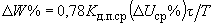              ∆U%-относительная величина падения напряжения в конце ВЛ-0,4 кВ;          КД.П.СР.- коэффициент дополнительных потерь, возникающих при неравномерной нагрузке фаз;              τ- Число часов максимальных потерь;            Т-число часов использования максимальной нагрузки, ч., которое определяется по формуле: 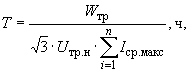             Число часов максимальных потерь равно:      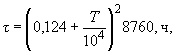              Относительная величина падения напряжения в конце ВЛ-0,4 кВ: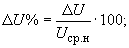 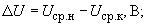 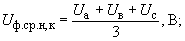               Коэффициент дополнительных потерь, возникающих при неравномерной нагрузке фаз  определяется из графика:19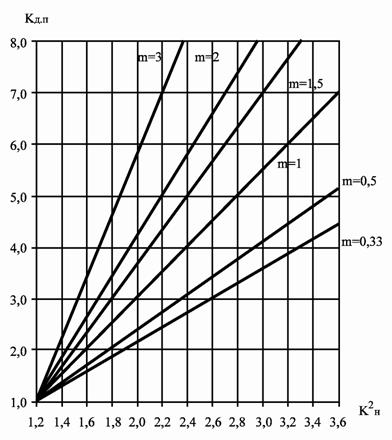 Kнi -коэффициент неравномерности нагрузки фаз распределительной линии, который равен:где Iаi, Iвi,Ici - соответственно значения токов (А) фаз А, В, С головного участка распределительной линии 0,4 кВ;Iсрi –среднее значение токов (А) фаз А, В, С.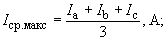              Результаты замеров параметров распределительной сети 0,4 кВ приведены в Табл. 7              При количестве электроэнергии, поступившей в сеть, равном 17094590 кВтч (данные показаний приборов учета, установленных на головных участках реконструируемых ВЛ-0,4 кВ) число часов использования максимальной нагрузки составит                                                                         Т=619,5 часов Число часов максимальных потерь                                                                              τ=302,9 часавеличина относительных потерь электроэнергии                                                                            ∆W=3,27%величина абсолютных потерь электроэнергии в год                                                                           W=558993 кВтч 20                                                                                                                         Таблица 7                                          21 Результаты расчета потерь в трансформаторах проектируемых ПС приведены в Табл.8                                                                                                                                                                   Таблица 8           В Таблице 9 приведены данные расчета потерь электроэнергии в проектируемых ВЛ 6-10кВ.Расчет произведен в соответствии с ранее примененной методикой по формуле:                                             ∆W=3×R×T×I²×β×10⁻³ кВтч,        где   R-активное сопротивление линии;                Т- расчетный период времени, равный 8760 часов             β- коэффициент формы графика нагрузки, равный для коммунально-бытовой нагрузки 0,45;              I- средний ток в линии, определяемый по формуле:                                                             Iср=W/(1,732*Uср*8760),А         где    W- объем электроэнергии, отпущенный в линию.           Из результатов приведенных выше расчетов следует:        1.Объем потерь в старых ВЛ 0,4 кВ, сокращаемый в результате нового строительства ПС и ВЛ 6-10 кВ составит:                                                                                Wстар=558993 кВтч/год         2.Объем потерь в построенных ПС и ВЛ 6-10 кВ, возникающий в результате нового строительства ПС и ВЛ 6-10 кВ составит:                                      Wпс + Wвл = 301184,34+1425,55=302609,89 кВтч/год   Следует отметить, что в результате нового строительства ПС и ВЛ 6-10 кВ и сокращения при этом длины ВЛ 0,4 кВ потери будут возникать и в этих сокращенных ВЛ. Рассчитать объем этих потерь до пуска ВЛ 0,4 кВ в эксплуатацию не представляется возможным, однако из опыта эксплуатации таких сетей следует, что уменьшение длины ВЛ 0,4 кВ в два раза ведет к снижению потерь в этой ВЛ в пять раз. Отсюда следует, что при планируемом сокращении общей длины ВЛ 0,4 кВ в 4,12, раза объем потерь в них составит                                        W0.4=558993кВтч/4,12 =135783,11кВтч          Тогда общий объем потерь в построенных в сетях, возникающих в результате нового строительства ПС и ВЛ 6-10 кВ составит:                                     Wнов=302609,89+135783,11 =   438393 кВтч/год.25Объем сокращения потерь в результате нового строительства ПС и ВЛ 6-10 кВ составит:                                           ∆Wнов=Wстар -Wнов =558993- 438393 = 150600 кВтч/год.           Общий объем снижения потерь, возникающий при реализации настоящей программы, составит:                                          ∆Wрек+∆Wнов= 93794,67+  150600 =244394,67 кВтч/год.       Исходя из выше изложенного, целевыми показателями, достигаемыми в результатевнедрения высокоэффективного энергооборудования, следует считать:1.Исключение затрат на восстановление энергетического оборудования со стопроцентным износом в объеме 2323285,05 руб/год.2.Исключение недоотпуска электроэнергии потребителям, вызванного авариями и отказами в сетях , отслуживших свой срок службы и работающих с превышением допустимых нагрузок, в объеме 56964,777 кВтч/год.3.Снижение технических потерь в распределительных сетях на  244394,67  кВтч/год.,26Направления энергосбережения и повышения энергетической эффективностиЦелевые показателиЦелевые показателиНаправления энергосбережения и повышения энергетической эффективностиЭкономия электроэнергии,тыс кВтч/годЭкономия ГСМ,т у.т./годМероприятия по снижению потребления электроэнергии на выработку тепла50в т.ч. организационные                                  мероприятия   5технические мероприятия45Мероприятия по внедрению энергоэффективного оборудования244,4Мероприятия по организации оперативно-диспетчерского управления4Итого294,44МероприятиеСрок внедренияЗатраты на внедрение, тыс. рубЭффект от внедренияЭффект от внедренияИсточники финансированияСрок окупаемости,летМероприятиеСрок внедренияЗатраты на внедрение, тыс. рубНат. Единицы/годТыс.руб/годИсточники финансированияСрок окупаемости,лет.Проведение электротехнологических обследований и энергетической паспортизации объектов ООО «Энергошаля»2012 год60Собственные средства предприятияМероприятия по снижению потребления электроэнергии на хозяйственные нужды предприятия, всего2012-2013268,750тыс квтч222Собственные средства предприятия1,21В т.ч.:Организационные мероприятия по сбережению тепловой энергии2012-522--Замена старых оконных блоков в административном здании на пластиковые стеклопакеты.2013268,745тыс квтч200Собственные средства предприятия1,35Организация в п.Колпаковка участка оперативно-технического обслуживания с ремонтом кровли существующего здания для размещения в нем производственного помещения с целью снижения потребления ГСМ.201349,64 т у.т.64,4Собственные средства предприятия0,8Реконструкция части существующего и строительство  нового  энергооборудования  , используемого при передаче электрической энергии в соответствии с инвестиционной программой ООО «Энергошаля» на 2012-2014 годы с целью снижения технических потерь электроэнергии в сетях..2012-201454214244394,7 кВтч.280Инвестиционная программа ООО «Энергошаля» на 2012-2014 годы.193,6Период реализации программы2011г2012г2013г2014гОбъем передачи электроэнергии потребителям (производство), тыс. кВтч106196106196106196106196Объем потерь (потребление), тыс. кВтч12195121951210112026Потребление электроэнергии на хоз.нужды тыс. кВтч640640635590Потребление ГСМ т у.т.73,873,873,869,8                                            Таблица 1                                            Таблица 1                                            Таблица 1                                            Таблица 1                                            Таблица 1                                            Таблица 1                                            Таблица 1                                            Таблица 1 Количество аварий и отказов в 2007 году Количество аварий и отказов в 2007 году Количество аварий и отказов в 2007 году Количество аварий и отказов в 2007 году Количество аварий и отказов в 2007 году Количество аварий и отказов в 2007 году Количество аварий и отказов в 2007 году Количество аварий и отказов в 2007 году Количество аварий и отказов в 2007 году Количество аварий и отказов в 2007 году Количество аварий и отказов в 2007 году Количество аварий и отказов в 2007 году Количество аварий и отказов в 2007 году Количество аварий и отказов в 2007 году Количество аварий и отказов в 2007 году Количество аварий и отказов в 2007 году Количество аварий и отказов в 2007 году Количество аварий и отказов в 2007 году Количество аварий и отказов в 2007 годумесяцШалинский участокШалинский участокШалинский участокШалинский участокШалинский участокШалинский участокШалинский участокШалинский участокШалинский участокШалинский участокШалинский участокШалинский участокШалинский участокШалинский участокШалинский участокШалинский участокШалинский участокШалинский участокмесяцВЛВЛВЛВЛВЛВЛВЛВЛКЛКЛКЛКЛКЛКЛКЛРП, ТПРП, ТПвсегомесяцаварииаварииотказыотказыотказыотказыотказыотказыаварииаварииаварииотказыотказыотказыотказыаварииотказывсегомесяцаварииаварии110-35 кВ110-35 кВ6-10 кВ6-10 кВ0,4 кВ0,4 кВаварииаварииаварии110-35 кВ110-35 кВ6-10 кВ0,4 кВаварииотказывсегомесяцштштштштштштштштштштштштштштштштштштянварь11февраль112март112апрель1112май111июнь111июль0август1112сентябрь111октябрь111135ноябрь11декабрь0всего за год по участку116613718Верх-Нейвинский участокВерх-Нейвинский участокВерх-Нейвинский участокВерх-Нейвинский участокВерх-Нейвинский участокВерх-Нейвинский участокВерх-Нейвинский участокВерх-Нейвинский участокВерх-Нейвинский участокВерх-Нейвинский участокВерх-Нейвинский участокВерх-Нейвинский участокВерх-Нейвинский участокВерх-Нейвинский участокВерх-Нейвинский участокВерх-Нейвинский участокВерх-Нейвинский участокВерх-Нейвинский участокянварь0февраль1112март33апрель1112май1112июнь11июль1112август111сентябрь0октябрь0ноябрь0декабрь0всего за год по участку44111713Таблица 2Таблица 2Таблица 2Количество аварий и отказов в 2008 годуКоличество аварий и отказов в 2008 годуКоличество аварий и отказов в 2008 годуКоличество аварий и отказов в 2008 годуКоличество аварий и отказов в 2008 годуКоличество аварий и отказов в 2008 годуКоличество аварий и отказов в 2008 годуКоличество аварий и отказов в 2008 годуКоличество аварий и отказов в 2008 годуКоличество аварий и отказов в 2008 годуКоличество аварий и отказов в 2008 годуКоличество аварий и отказов в 2008 годуКоличество аварий и отказов в 2008 годуКоличество аварий и отказов в 2008 годуКоличество аварий и отказов в 2008 годуКоличество аварий и отказов в 2008 годуКоличество аварий и отказов в 2008 годуКоличество аварий и отказов в 2008 годуКоличество аварий и отказов в 2008 годуКоличество аварий и отказов в 2008 годуКоличество аварий и отказов в 2008 годумесяцШалинский участокШалинский участокШалинский участокШалинский участокШалинский участокШалинский участокШалинский участокШалинский участокШалинский участокШалинский участокШалинский участокШалинский участокШалинский участокШалинский участокШалинский участокШалинский участокШалинский участокШалинский участокШалинский участоквсегомесяцВЛВЛВЛВЛВЛВЛВЛКЛКЛКЛКЛКЛКЛКЛКЛКЛРП, ТПРП, ТПРП, ТПвсегомесяцаварииотказыотказыотказыотказыотказыотказыаварииаварииотказыотказыотказыотказыотказыотказыотказыаварииаварииотказывсегомесяцаварии110-35 кВ110-35 кВ6-10 кВ6-10 кВ0,4 кВ0,4 кВаварииаварии110-35 кВ110-35 кВ110-35 кВ6-10 кВ6-10 кВ0,4 кВ0,4 кВаварииаварииотказывсегомесяцштштштштштштштштштштштштштштштштштштштянварь0февраль111март1112апрель11112май0июнь1112июль55август11сентябрь22октябрь1112ноябрь11декабрь0всего за год1122331218Верх-Нейвинский участокВерх-Нейвинский участокВерх-Нейвинский участокВерх-Нейвинский участокВерх-Нейвинский участокВерх-Нейвинский участокВерх-Нейвинский участокВерх-Нейвинский участокВерх-Нейвинский участокВерх-Нейвинский участокВерх-Нейвинский участокВерх-Нейвинский участокВерх-Нейвинский участокВерх-Нейвинский участокВерх-Нейвинский участокВерх-Нейвинский участокВерх-Нейвинский участокВерх-Нейвинский участокВерх-Нейвинский участокВсегоВЛВЛВЛВЛВЛВЛКЛКЛКЛКЛКЛКЛКЛРП, ТПРП, ТПРП, ТПРП, ТПРП, ТПРП, ТПВсегоаварииотказыотказыотказыотказыотказыаварииаварииотказыотказыотказыотказыотказыаварииаварииотказыотказыотказыотказыВсегоштштштштштштштштштштштштштштштштштштштштянварь11111февраль11111март11111апрель33333май55555июнь0июль0август22сентябрь11октябрь0ноябрь0декабрь0всего за год31111111114всего0011220000300332323232332                                                        Таблица 3                                                        Таблица 3                                                        Таблица 3                                                        Таблица 3Количество аварий и отказов в 2009 годуКоличество аварий и отказов в 2009 годуКоличество аварий и отказов в 2009 годуКоличество аварий и отказов в 2009 годуКоличество аварий и отказов в 2009 годуКоличество аварий и отказов в 2009 годуКоличество аварий и отказов в 2009 годуКоличество аварий и отказов в 2009 годуКоличество аварий и отказов в 2009 годуКоличество аварий и отказов в 2009 годуКоличество аварий и отказов в 2009 годуКоличество аварий и отказов в 2009 годуКоличество аварий и отказов в 2009 годуКоличество аварий и отказов в 2009 годуКоличество аварий и отказов в 2009 годумесяцШалинский участокШалинский участокШалинский участокШалинский участокШалинский участокШалинский участокШалинский участокШалинский участокШалинский участокШалинский участокШалинский участокШалинский участокШалинский участоквсегомесяцВЛВЛВЛВЛВЛВЛВЛВЛКЛКЛКЛРП, ТПРП, ТПвсегомесяцаварииотказыотказыотказыотказыотказыотказыотказыотказыотказыотказыотказыотказывсегомесяцаварии110-35 кВ110-35 кВ6-10 кВ6-10 кВ0,4 кВ0,4 кВаварии110-35 кВ6-10 кВ0,4 кВаварииотказывсегомесяцштштштштштштштштштштштштштштянварь11февраль11март11апрель1112май111июнь111июль44август112сентябрь123октябрь11135ноябрь11декабрь0всего за год1133131422месяцВерх-Нейвинский участокВерх-Нейвинский участокВерх-Нейвинский участокВерх-Нейвинский участокВерх-Нейвинский участокВерх-Нейвинский участокВерх-Нейвинский участокВерх-Нейвинский участокВерх-Нейвинский участокВерх-Нейвинский участокВерх-Нейвинский участокВерх-Нейвинский участокВерх-Нейвинский участокВсегомесяцВЛВЛВЛВЛВЛВЛКЛКЛКЛКЛКЛРП, ТПРП, ТПВсегомесяцаварииотказыотказыотказыотказыотказыаварииаварииотказыотказыотказыаварииотказыВсегомесяцаварии110-35 кВ6-10 кВ6-10 кВ0,4 кВ0,4 кВаварииаварии110-35 кВ6-10 кВ0,4 кВаварииотказыВсегоянварьштштштштштштштштштштштштштштфевраль0март0апрель0май0июнь0июль1112август11сентябрь1112октябрь1123ноябрь44декабрь111всего за год3311913всего0133440001032335Таблица 4Таблица 4Таблица 4Таблица 4Таблица 4Затраты на восстановление оборудования и объемы недоотпуска электроэнергии потребителям в 2010 году Затраты на восстановление оборудования и объемы недоотпуска электроэнергии потребителям в 2010 году Затраты на восстановление оборудования и объемы недоотпуска электроэнергии потребителям в 2010 году Затраты на восстановление оборудования и объемы недоотпуска электроэнергии потребителям в 2010 году Затраты на восстановление оборудования и объемы недоотпуска электроэнергии потребителям в 2010 году Затраты на восстановление оборудования и объемы недоотпуска электроэнергии потребителям в 2010 году Затраты на восстановление оборудования и объемы недоотпуска электроэнергии потребителям в 2010 году Затраты на восстановление оборудования и объемы недоотпуска электроэнергии потребителям в 2010 году Затраты на восстановление оборудования и объемы недоотпуска электроэнергии потребителям в 2010 году Затраты на восстановление оборудования и объемы недоотпуска электроэнергии потребителям в 2010 году Затраты на восстановление оборудования и объемы недоотпуска электроэнергии потребителям в 2010 году Затраты на восстановление оборудования и объемы недоотпуска электроэнергии потребителям в 2010 году Затраты на восстановление оборудования и объемы недоотпуска электроэнергии потребителям в 2010 году Затраты на восстановление оборудования и объемы недоотпуска электроэнергии потребителям в 2010 году Затраты на восстановление оборудования и объемы недоотпуска электроэнергии потребителям в 2010 году Затраты на восстановление оборудования и объемы недоотпуска электроэнергии потребителям в 2010 году Затраты на восстановление оборудования и объемы недоотпуска электроэнергии потребителям в 2010 году № п/пНаименование отказаНаименование отказаНаименование отказаНаименование отказадата отказадата отказадата отказавремя затраченное на восстановление чел/часвремя затраченное на восстановление чел/часвремя затраченное на восстановление чел/часвремя затраченное на восстановление чел/часзатраты, руб с НДСзатраты, руб с НДСзатраты, руб с НДСнедоотпуск электрической энергии вызванный отказомнедоотпуск электрической энергии вызванный отказом№ п/пНаименование отказаНаименование отказаНаименование отказаНаименование отказадата отказадата отказадата отказавремя затраченное на восстановление чел/часвремя затраченное на восстановление чел/часвремя затраченное на восстановление чел/часвремя затраченное на восстановление чел/часзатраты, руб с НДСзатраты, руб с НДСзатраты, руб с НДСнедоотпуск электрической энергии вызванный отказомнедоотпуск электрической энергии вызванный отказом№ п/пНаименование отказаНаименование отказаНаименование отказаНаименование отказадата отказадата отказадата отказавремя затраченное на восстановление чел/часвремя затраченное на восстановление чел/часвремя затраченное на восстановление чел/часвремя затраченное на восстановление чел/часзатраты, руб с НДСзатраты, руб с НДСзатраты, руб с НДСнедоотпуск электрической энергии вызванный отказомнедоотпуск электрической энергии вызванный отказомр.п.Шаляр.п.Шаляр.п.Шаляр.п.Шаляр.п.Шаляр.п.Шаляр.п.Шаляр.п.Шаляр.п.Шаляр.п.Шаляр.п.Шаляр.п.Шаляр.п.Шаляр.п.Шаляр.п.Шаляр.п.Шаляр.п.Шаля1Кабель от ТП №10 "Налоговая" до котельной ( замена 5м.)Кабель от ТП №10 "Налоговая" до котельной ( замена 5м.)Кабель от ТП №10 "Налоговая" до котельной ( замена 5м.)Кабель от ТП №10 "Налоговая" до котельной ( замена 5м.)21.08.2010г.21.08.2010г.21.08.2010г.21.08.2010г.555345296,76345296,76345296,761810,011810,012Ремонт кабеля ЛЭП - 10 кВ п.Сарга переход через железнодорожные пути (50 м.)Ремонт кабеля ЛЭП - 10 кВ п.Сарга переход через железнодорожные пути (50 м.)Ремонт кабеля ЛЭП - 10 кВ п.Сарга переход через железнодорожные пути (50 м.)Ремонт кабеля ЛЭП - 10 кВ п.Сарга переход через железнодорожные пути (50 м.)22.04.2010г.22.04.2010г.22.04.2010г.22.04.2010г.101010426317,33426317,33426317,334605,24605,23ТП №1 "Центр" п. Колпаковка - выброс масла из ТМТП №1 "Центр" п. Колпаковка - выброс масла из ТМТП №1 "Центр" п. Колпаковка - выброс масла из ТМТП №1 "Центр" п. Колпаковка - выброс масла из ТМ25.05.2010г.25.05.2010г.25.05.2010г.25.05.2010г.0,870,870,873681,613681,613681,611015,41015,44ТП №1 "Лесхоз" п. Сабик - отказ блокировок привода рубильникаТП №1 "Лесхоз" п. Сабик - отказ блокировок привода рубильникаТП №1 "Лесхоз" п. Сабик - отказ блокировок привода рубильникаТП №1 "Лесхоз" п. Сабик - отказ блокировок привода рубильника13.01.2010г.13.01.2010г.13.01.2010г.13.01.2010г.4,44,44,46695,716695,716695,717987985ТП №1 "Лесхоз" п. Сабик - выход из строя отходящих кабелей (перекидок) 0.4 кВТП №1 "Лесхоз" п. Сабик - выход из строя отходящих кабелей (перекидок) 0.4 кВТП №1 "Лесхоз" п. Сабик - выход из строя отходящих кабелей (перекидок) 0.4 кВТП №1 "Лесхоз" п. Сабик - выход из строя отходящих кабелей (перекидок) 0.4 кВ29.04.2010г.29.04.2010г.29.04.2010г.29.04.2010г.4,54,54,52143,932143,932143,93807,5807,56ТП №2 "Поселок" п.Сабик - обрушение фундамента ТПТП №2 "Поселок" п.Сабик - обрушение фундамента ТПТП №2 "Поселок" п.Сабик - обрушение фундамента ТПТП №2 "Поселок" п.Сабик - обрушение фундамента ТП17.06.2010г.17.06.2010г.17.06.2010г.17.06.2010г.14,414,414,48068,28068,28068,2174817487ТП №3 "Фрунзе 2" п.Шаля - выход из строя рубильникаТП №3 "Фрунзе 2" п.Шаля - выход из строя рубильникаТП №3 "Фрунзе 2" п.Шаля - выход из строя рубильникаТП №3 "Фрунзе 2" п.Шаля - выход из строя рубильника11.02.2010г.11.02.2010г.11.02.2010г.11.02.2010г.2,42,42,44121,244121,244121,24395,05395,058ТП №4 "Совхоз" п. Сабик - выход из строя опорного изолятораТП №4 "Совхоз" п. Сабик - выход из строя опорного изолятораТП №4 "Совхоз" п. Сабик - выход из строя опорного изолятораТП №4 "Совхоз" п. Сабик - выход из строя опорного изолятора15.06.2010г.15.06.2010г.15.06.2010г.15.06.2010г.2,52,52,51755,891755,891755,89135,46135,469ТП №5 п. Колпаковка - выход из строя вентильного разрядникаТП №5 п. Колпаковка - выход из строя вентильного разрядникаТП №5 п. Колпаковка - выход из строя вентильного разрядникаТП №5 п. Колпаковка - выход из строя вентильного разрядника23.09.2010г.23.09.2010г.23.09.2010г.23.09.2010г.1,61,61,64443,594443,594443,591149,121149,1210ТП №9 "Макурина" п.Шаля - выход их строя выключателя нагрузкиТП №9 "Макурина" п.Шаля - выход их строя выключателя нагрузкиТП №9 "Макурина" п.Шаля - выход их строя выключателя нагрузкиТП №9 "Макурина" п.Шаля - выход их строя выключателя нагрузки30.09.2010г.30.09.2010г.30.09.2010г.30.09.2010г.4,84,84,825720,225720,225720,2117,41117,4111ТП №13 "Энгельса" п.Шаля - выход из строя выключателя нагрузки (ремонт)ТП №13 "Энгельса" п.Шаля - выход из строя выключателя нагрузки (ремонт)ТП №13 "Энгельса" п.Шаля - выход из строя выключателя нагрузки (ремонт)ТП №13 "Энгельса" п.Шаля - выход из строя выключателя нагрузки (ремонт)10.08.2010г.10.08.2010г.10.08.2010г.10.08.2010г.1,51,51,510127,5710127,5710127,57574,145574,14512ТП №13 "Энгельса" п.Шаля - выход из строя выключателя нагрузкиТП №13 "Энгельса" п.Шаля - выход из строя выключателя нагрузкиТП №13 "Энгельса" п.Шаля - выход из строя выключателя нагрузкиТП №13 "Энгельса" п.Шаля - выход из строя выключателя нагрузки10.10.2010г.10.10.2010г.10.10.2010г.10.10.2010г.4,84,84,825720,225720,225720,22305,352305,3513ТП №23 "Ветстанция" п.Шаля - выход из строя выключателя нагрузкиТП №23 "Ветстанция" п.Шаля - выход из строя выключателя нагрузкиТП №23 "Ветстанция" п.Шаля - выход из строя выключателя нагрузкиТП №23 "Ветстанция" п.Шаля - выход из строя выключателя нагрузки18.05.2010г.18.05.2010г.18.05.2010г.18.05.2010г.4,84,84,825720,225720,225720,2974,4974,414ТП №25 "Маслозавод" п.Шаля - обрушение фундаментаТП №25 "Маслозавод" п.Шаля - обрушение фундаментаТП №25 "Маслозавод" п.Шаля - обрушение фундаментаТП №25 "Маслозавод" п.Шаля - обрушение фундамента06.08.2010г.06.08.2010г.06.08.2010г.06.08.2010г.14,414,414,48068,28068,28068,2992,5992,515ТП №28 "Пионерский поселок" п.Шаля - выброс масла, возгораниеТП №28 "Пионерский поселок" п.Шаля - выброс масла, возгораниеТП №28 "Пионерский поселок" п.Шаля - выброс масла, возгораниеТП №28 "Пионерский поселок" п.Шаля - выброс масла, возгорание21.10.2010г.21.10.2010г.21.10.2010г.21.10.2010г.0,870,870,872648,972648,972648,971591,91591,916ТП №28 "Пионерский поселок" п.Шаля - выход из строя ТМТП №28 "Пионерский поселок" п.Шаля - выход из строя ТМТП №28 "Пионерский поселок" п.Шаля - выход из строя ТМТП №28 "Пионерский поселок" п.Шаля - выход из строя ТМ25.10.2010г.25.10.2010г.25.10.2010г.25.10.2010г.14,2414,2414,24260211,5260211,5260211,52124,0122124,01213Продолжение Таблицы 413Продолжение Таблицы 413Продолжение Таблицы 413Продолжение Таблицы 413Продолжение Таблицы 413Продолжение Таблицы 413Продолжение Таблицы 413Продолжение Таблицы 413Продолжение Таблицы 413Продолжение Таблицы 413Продолжение Таблицы 413Продолжение Таблицы 413Продолжение Таблицы 413Продолжение Таблицы 413Продолжение Таблицы 413Продолжение Таблицы 413Продолжение Таблицы 417ТП №2 п. Колпаковка - выход из строя ТМ (ремонт с временной заменой)ТП №2 п. Колпаковка - выход из строя ТМ (ремонт с временной заменой)ТП №2 п. Колпаковка - выход из строя ТМ (ремонт с временной заменой)ТП №2 п. Колпаковка - выход из строя ТМ (ремонт с временной заменой)27.07.2010г.27.07.2010г.27.07.2010г.27.07.2010г.14,2414,2428599,7128599,7128599,711361,41361,41361,418ТП №5 п. Колпаковка - выход из строя ТМ (ремонт с временной заменой)ТП №5 п. Колпаковка - выход из строя ТМ (ремонт с временной заменой)ТП №5 п. Колпаковка - выход из строя ТМ (ремонт с временной заменой)ТП №5 п. Колпаковка - выход из строя ТМ (ремонт с временной заменой)13.11.2010г.13.11.2010г.13.11.2010г.13.11.2010г.4428599,7128599,7128599,711428,91428,91428,919ТП №11 "Заводская" п.Шаля - выход из строя отходящего кабеля (перекидки) 0.4 кВТП №11 "Заводская" п.Шаля - выход из строя отходящего кабеля (перекидки) 0.4 кВТП №11 "Заводская" п.Шаля - выход из строя отходящего кабеля (перекидки) 0.4 кВТП №11 "Заводская" п.Шаля - выход из строя отходящего кабеля (перекидки) 0.4 кВ10.03.2010г.10.03.2010г.10.03.2010г.10.03.2010г.4,054,052143,932143,932143,932760,622760,622760,6220ТП №11 "Заводская" п.Шаля - выдавило маслоТП №11 "Заводская" п.Шаля - выдавило маслоТП №11 "Заводская" п.Шаля - выдавило маслоТП №11 "Заводская" п.Шаля - выдавило масло12.04.2010г.12.04.2010г.12.04.2010г.12.04.2010г.2,0162,0166152,676152,676152,67830,09830,09830,0921ТП №4 "Лермонтова" п.Шаля- выход из строя выключателя нагрузкиТП №4 "Лермонтова" п.Шаля- выход из строя выключателя нагрузкиТП №4 "Лермонтова" п.Шаля- выход из строя выключателя нагрузкиТП №4 "Лермонтова" п.Шаля- выход из строя выключателя нагрузки16.02.2010г.16.02.2010г.16.02.2010г.16.02.2010г.4,84,825720,225720,225720,21268,961268,961268,9622ТП №5 "Нагорная" п.Сарга - выход из строя проходного изолятораТП №5 "Нагорная" п.Сарга - выход из строя проходного изолятораТП №5 "Нагорная" п.Сарга - выход из строя проходного изолятораТП №5 "Нагорная" п.Сарга - выход из строя проходного изолятора20.10.2010г.20.10.2010г.20.10.2010г.20.10.2010г.2,82,82257,012257,012257,01214,85214,85214,8523ТП №1 п. Пастушный выход из строя ТМ (отгорели шпильки 0.4 кВ)ТП №1 п. Пастушный выход из строя ТМ (отгорели шпильки 0.4 кВ)ТП №1 п. Пастушный выход из строя ТМ (отгорели шпильки 0.4 кВ)ТП №1 п. Пастушный выход из строя ТМ (отгорели шпильки 0.4 кВ)27.02.2010г.27.02.2010г.27.02.2010г.27.02.2010г.4428599,7128599,7128599,7164,664,664,624ТП №17 "Сосновый бор" п.Шаля - выход из строя отходящего кабеля (перекидки) 0.4 кВТП №17 "Сосновый бор" п.Шаля - выход из строя отходящего кабеля (перекидки) 0.4 кВТП №17 "Сосновый бор" п.Шаля - выход из строя отходящего кабеля (перекидки) 0.4 кВТП №17 "Сосновый бор" п.Шаля - выход из строя отходящего кабеля (перекидки) 0.4 кВ23.01.2010г.23.01.2010г.23.01.2010г.23.01.2010г.4,054,053889,33889,33889,32137,122137,122137,1225ТП №14 "Столовая" п.Шаля -  выход из строя ТМ (перегруз.)ТП №14 "Столовая" п.Шаля -  выход из строя ТМ (перегруз.)ТП №14 "Столовая" п.Шаля -  выход из строя ТМ (перегруз.)ТП №14 "Столовая" п.Шаля -  выход из строя ТМ (перегруз.)14.02.2010г.14.02.2010г.14.02.2010г.14.02.2010г.14,2414,24212647,55212647,55212647,554881,334881,334881,3326ТП №14 "Столовая" п.Шаля - выход из строя выключателя нагрузки и ПН ТП №14 "Столовая" п.Шаля - выход из строя выключателя нагрузки и ПН ТП №14 "Столовая" п.Шаля - выход из строя выключателя нагрузки и ПН ТП №14 "Столовая" п.Шаля - выход из строя выключателя нагрузки и ПН 19.01.2010г.19.01.2010г.19.01.2010г.19.01.2010г.5,75,722433,2222433,2222433,222825,62825,62825,627ТП№7 «Поселок 3» п.Илим-выход из строя рубильника.ТП№7 «Поселок 3» п.Илим-выход из строя рубильника.ТП№7 «Поселок 3» п.Илим-выход из строя рубильника.ТП№7 «Поселок 3» п.Илим-выход из строя рубильника.10.08.2010г10.08.2010г10.08.2010г10.08.2010г2,42,44121,244121,244121,24395,05395,05395,0527ТП №1 "Пермяки" п. Пермяки- выход из строя выключателя нагрузкиТП №1 "Пермяки" п. Пермяки- выход из строя выключателя нагрузкиТП №1 "Пермяки" п. Пермяки- выход из строя выключателя нагрузкиТП №1 "Пермяки" п. Пермяки- выход из строя выключателя нагрузки22.02.2010г.22.02.2010г.22.02.2010г.22.02.2010г.4,84,825720,225720,225720,264,5564,5564,5528ТП №1 "Пермяки" п.Пермяки - выход из строя отходящего кабеля (перекидки) 0.4 кВТП №1 "Пермяки" п.Пермяки - выход из строя отходящего кабеля (перекидки) 0.4 кВТП №1 "Пермяки" п.Пермяки - выход из строя отходящего кабеля (перекидки) 0.4 кВТП №1 "Пермяки" п.Пермяки - выход из строя отходящего кабеля (перекидки) 0.4 кВ06.03.2010г.06.03.2010г.06.03.2010г.06.03.2010г.4,054,052143,932143,932143,9361,2561,2561,2529ТП  "Вырубки" п.Вырубки - выход из строя отходящего кабеля (перекидки) 0.4 кВТП  "Вырубки" п.Вырубки - выход из строя отходящего кабеля (перекидки) 0.4 кВТП  "Вырубки" п.Вырубки - выход из строя отходящего кабеля (перекидки) 0.4 кВТП  "Вырубки" п.Вырубки - выход из строя отходящего кабеля (перекидки) 0.4 кВ20.12.2010г.20.12.2010г.20.12.2010г.20.12.2010г.4,054,052143,932143,932143,9349,6249,6249,6230ТП №6 "8 Марта"  п.Сарга - выход проходного изолятора и выключателя нагрузки из строя (залило)ТП №6 "8 Марта"  п.Сарга - выход проходного изолятора и выключателя нагрузки из строя (залило)ТП №6 "8 Марта"  п.Сарга - выход проходного изолятора и выключателя нагрузки из строя (залило)ТП №6 "8 Марта"  п.Сарга - выход проходного изолятора и выключателя нагрузки из строя (залило)17.09.2010г.17.09.2010г.17.09.2010г.17.09.2010г.6,66,627813,7927813,7927813,79401,28401,28401,28Итого по Шалинскому участкуИтого по Шалинскому участкуИтого по Шалинскому участкуИтого по Шалинскому участкуИтого по Шалинскому участкуИтого по Шалинскому участкуИтого по Шалинскому участкуИтого по Шалинскому участку170,476170,47615796061579606157960639493,62739493,62739493,627в том числев том числев том числев том числеСлучаи,    к-воСлучаи,    к-воСлучаи,    к-воСлучаи,    к-вовремя затраченное на восстановление чел/часвремя затраченное на восстановление чел/часзатраты, руб. с НДСзатраты, руб. с НДСзатраты, руб. с НДСкВт/чкВт/чкВт/чШаляШаляШаляШаля1515151587,66687,666980621,71980621,71980621,7125588,49725588,49725588,497СабикСабикСабикСабик444425,825,818663,7318663,7318663,733488,963488,963488,96СаргаСаргаСаргаСарга333319,419,4456388,13456388,13456388,135221,335221,335221,33КолпаковкаКолпаковкаКолпаковкаКолпаковка444420,7120,7165324,6265324,6265324,624954,824954,824954,82ПастушныйПастушныйПастушныйПастушный11114428599,7128599,7128599,7164,664,664,6ПермякиПермякиПермякиПермяки22228,858,8527864,1327864,1327864,13125,8125,8125,8ВырубкиВырубкиВырубкиВырубки11114,054,052143,932143,932143,9349,62 49,62 49,62 ИлимИлимИлимИлим11112,42,44121,244121,244121,24395,05395,05395,05ИтогоИтогоИтогоИтого31313131172,876172,8761583727,21583727,21583727,239888,67739888,67739888,67714Продолжение Таблицы 414Продолжение Таблицы 414Продолжение Таблицы 414Продолжение Таблицы 414Продолжение Таблицы 414Продолжение Таблицы 414Продолжение Таблицы 414Продолжение Таблицы 414Продолжение Таблицы 414Продолжение Таблицы 414Продолжение Таблицы 414Продолжение Таблицы 414Продолжение Таблицы 414Продолжение Таблицы 414Продолжение Таблицы 414Продолжение Таблицы 414Продолжение Таблицы 4п. Верх – Невинский п. Верх – Невинский п. Верх – Невинский п. Верх – Невинский п. Верх – Невинский п. Верх – Невинский п. Верх – Невинский п. Верх – Невинский п. Верх – Невинский п. Верх – Невинский п. Верх – Невинский п. Верх – Невинский п. Верх – Невинский п. Верх – Невинский п. Верх – Невинский п. Верх – Невинский п. Верх – Невинский 1Замена КЛ - 6 кВ ул.Мира - ул.Евдокимова (50 м.)Замена КЛ - 6 кВ ул.Мира - ул.Евдокимова (50 м.)Замена КЛ - 6 кВ ул.Мира - ул.Евдокимова (50 м.)Замена КЛ - 6 кВ ул.Мира - ул.Евдокимова (50 м.)29.09.2010г.29.09.2010г.29.09.2010г.101010426317,33426317,33426317,334201,34201,34201,32Замена КЛ - 6 кВ от ТП №13 по ул.БереговаяЗамена КЛ - 6 кВ от ТП №13 по ул.БереговаяЗамена КЛ - 6 кВ от ТП №13 по ул.БереговаяЗамена КЛ - 6 кВ от ТП №13 по ул.Береговая12.08.2010г.12.08.2010г.12.08.2010г.555108815,58108815,58108815,582100,62100,62100,63Замена КЛ - 6кВ по ул.ЛенинаЗамена КЛ - 6кВ по ул.ЛенинаЗамена КЛ - 6кВ по ул.ЛенинаЗамена КЛ - 6кВ по ул.Ленина12.08.2010г.12.08.2010г.12.08.2010г.555108815,58108815,58108815,582100,62100,62100,64ТП №18 фид.№1ТП №18 фид.№1ТП №18 фид.№1ТП №18 фид.№103.02.2010г.03.02.2010г.03.02.2010г.7,357,357,359528,59528,59528,5671,45671,45671,455ТП №18 фид.№3ТП №18 фид.№3ТП №18 фид.№3ТП №18 фид.№329.03.2010г.29.03.2010г.29.03.2010г.7,357,357,359528,59528,59528,5671,45671,45671,456ТП №18 фид.№1ТП №18 фид.№1ТП №18 фид.№1ТП №18 фид.№124.04.2010г.24.04.2010г.24.04.2010г.7,357,357,359528,59528,59528,5671,45671,45671,457ТП №18 фид.№2ТП №18 фид.№2ТП №18 фид.№2ТП №18 фид.№203.05.2010г.03.05.2010г.03.05.2010г.7,357,357,359528,59528,59528,5671,45671,45671,458ТП №22 фид.№3ТП №22 фид.№3ТП №22 фид.№3ТП №22 фид.№311.05.2010г.11.05.2010г.11.05.2010г.3,33,33,37384,587384,587384,58479,4479,4479,49ТП №22ТП №22ТП №22ТП №2205.04.2010г.05.04.2010г.05.04.2010г.6,456,456,456562,526562,526562,52536,1536,1536,110ТП №23 фид.№2ТП №23 фид.№2ТП №23 фид.№2ТП №23 фид.№214.05.2010г.14.05.2010г.14.05.2010г.7,357,357,359528,59528,59528,5552,3552,3552,311ТП №24 фид.№1ТП №24 фид.№1ТП №24 фид.№1ТП №24 фид.№108.05.2010г.08.05.2010г.08.05.2010г.7,357,357,359528,59528,59528,5884,25884,25884,2512ТП №25 фид.№6ТП №25 фид.№6ТП №25 фид.№6ТП №25 фид.№624.01.2010г.24.01.2010г.24.01.2010г.7,357,357,359528,59528,59528,51589,81589,81589,813ТП №25 фид.№1ТП №25 фид.№1ТП №25 фид.№1ТП №25 фид.№111.04.2010г.11.04.2010г.11.04.2010г.7,357,357,359528,59528,59528,51589,81589,81589,814ТП №28 фид. №2ТП №28 фид. №2ТП №28 фид. №2ТП №28 фид. №206.05.2010г.06.05.2010г.06.05.2010г.7,357,357,359528,59528,59528,5751,2751,2751,2Итого по Верх-Нейвинскому участкуИтого по Верх-Нейвинскому участкуИтого по Верх-Нейвинскому участкуИтого по Верх-Нейвинскому участкуИтого по Верх-Нейвинскому участку14141495,995,995,9743652,09743652,09743652,0917471,1517471,1517471,15Случаи,    к-воСлучаи,    к-воСлучаи,    к-вовремя затраченное на восстановление чел/часвремя затраченное на восстановление чел/часвремя затраченное на восстановление чел/часзатраты, руб. с НДСзатраты, руб. с НДСзатраты, руб. с НДСкВт/чкВт/чкВт/чВсего по ООО "Энергошаля"Всего по ООО "Энергошаля"Всего по ООО "Энергошаля"Всего по ООО "Энергошаля"Всего по ООО "Энергошаля"454545268,776268,776268,7762327379,292327379,292327379,2957359,82757359,82757359,827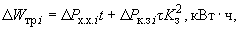 (1)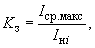 (2)(3)(4)№ №Реконструируемые объектыРеконструируемые объектыРеконструируемые объектыРеконструируемые объектыДо реконструкцииДо реконструкцииДо реконструкцииДо реконструкцииДо реконструкцииДо реконструкцииДо реконструкцииДо реконструкцииДо реконструкцииДо реконструкцииДо реконструкцииДо реконструкцииДо реконструкцииДо реконструкцииДо реконструкцииДо реконструкции№ №Наименование объекта *Наименование объекта *Наименование объекта *Наименование объекта *год ввода в экс-
плуата-
циюнорма-
тивный срок службы, летнорма-
тивный срок службы, летколичество
и марка силовых трансформа-
торов, шт.мощ-
ность, МВАПараметры трансформаторовПараметры трансформаторовПараметры трансформаторовПараметры трансформаторовОбъем передаваемой э/энергииПотери э/энергииПотери э/энергииПотери э/энергииПотери э/энергииПотери э/энергииПотери э/энергии№ №Наименование объекта *Наименование объекта *Наименование объекта *Наименование объекта *год ввода в экс-
плуата-
циюнорма-
тивный срок службы, летнорма-
тивный срок службы, летколичество
и марка силовых трансформа-
торов, шт.мощ-
ность, МВАпо нормативупо нормативуизмеренноеизмеренноеОбъем передаваемой э/энергиипо нормативупо нормативупо нормативуфактическиефактическиефактические№ №Наименование объекта *Наименование объекта *Наименование объекта *Наименование объекта *год ввода в экс-
плуата-
циюнорма-
тивный срок службы, летнорма-
тивный срок службы, летколичество
и марка силовых трансформа-
торов, шт.мощ-
ность, МВАPххPкзPххPкзОбъем передаваемой э/энергиипотери хх нагрузочные потеривсегопотери хх нагрузочные потеривсего1ПС 10/0,4 кВ "ТП№2 Фрунзе"ПС 10/0,4 кВ "ТП№2 Фрунзе"ПС 10/0,4 кВ "ТП№2 Фрунзе"ПС 10/0,4 кВ "ТП№2 Фрунзе"до197025251 ТМ0,10,361,970,692,115112003153,66943,3410096,9366044,47436,7713481,172ПС 10/0,4 кВ "ТП№4 Лермонтова"ПС 10/0,4 кВ "ТП№4 Лермонтова"ПС 10/0,4 кВ "ТП№4 Лермонтова"ПС 10/0,4 кВ "ТП№4 Лермонтова"до197025251 ТМ0,10,361,970,582,226384003153,610828,6013982,1985080,812202,7917283,593ПС 10/0,4 кВ "ТП№5 Некрасова"ПС 10/0,4 кВ "ТП№5 Некрасова"ПС 10/0,4 кВ "ТП№5 Некрасова"ПС 10/0,4 кВ "ТП№5 Некрасова"до197025251 ТМ0,10,361,970,612,756144003153,610029,7213183,3225343,614000,8819344,484ПС 10/0,4 кВ "ТП№9 Макурина"ПС 10/0,4 кВ "ТП№9 Макурина"ПС 10/0,4 кВ "ТП№9 Макурина"ПС 10/0,4 кВ "ТП№9 Макурина"до197025251 ТМ0,10,361,970,482,764644003153,65730,218883,81464204,88028,1212232,925ПС 10/0,4 кВ "ТП№14 Столовая"ПС 10/0,4 кВ "ТП№14 Столовая"ПС 10/0,4 кВ "ТП№14 Столовая"ПС 10/0,4 кВ "ТП№14 Столовая"до197025251 ТМ0,41,055,501,566,122040000919819294,0428492,0451366621469,0135134,616ПС 10/0,4 кВ "ТП№11 Заводская"ПС 10/0,4 кВ "ТП№11 Заводская"ПС 10/0,4 кВ "ТП№11 Заводская"ПС 10/0,4 кВ "ТП№11 Заводская"до197025251 ТМ0,41,055,502,669,821782400919814729,0023927,0012330226297,9649599,567ПС 10/0,4 кВ "ТП№17 Сосновый бор"ПС 10/0,4 кВ "ТП№17 Сосновый бор"ПС 10/0,4 кВ "ТП№17 Сосновый бор"ПС 10/0,4 кВ "ТП№17 Сосновый бор"до197025251 ТМ0,160,562,651,223,057824004905,68546,4113452,012106879836,4420523,648ПС 10/0,4 кВ "ТП№23 Ветстанция"ПС 10/0,4 кВ "ТП№23 Ветстанция"ПС 10/0,4 кВ "ТП№23 Ветстанция"ПС 10/0,4 кВ "ТП№23 Ветстанция"до197025251 ТМ0,41,055,501,266,88128400091987643,5116841,513110389561,3420598,949ПС 10/0,4 кВ "ТП№1 Центр.Колпаковка"ПС 10/0,4 кВ "ТП№1 Центр.Колпаковка"ПС 10/0,4 кВ "ТП№1 Центр.Колпаковка"ПС 10/0,4 кВ "ТП№1 Центр.Колпаковка"до197025251 ТМ0,160,562,650,663,653936004905,62162,907068,49945781,62979,098760,68810ПС 10/0,4 кВ "ТП№2 Поселок 1.Илим"ПС 10/0,4 кВ "ТП№2 Поселок 1.Илим"ПС 10/0,4 кВ "ТП№2 Поселок 1.Илим"ПС 10/0,4 кВ "ТП№2 Поселок 1.Илим"до197025251 ТМ0,060,261,280,311,361824002277,61447,103724,70082715,61537,544253,14511ПС 10/0,4 кВ "ТП№3.ФАП.Илим"ПС 10/0,4 кВ "ТП№3.ФАП.Илим"ПС 10/0,4 кВ "ТП№3.ФАП.Илим"ПС 10/0,4 кВ "ТП№3.ФАП.Илим"до197025251 ТМ0,060,261,280,551,622148002277,62006,864284,462748182539,947357,93612ПС 10/0,4 кВ "ТП№4.Гараж.Илим"ПС 10/0,4 кВ "ТП№4.Гараж.Илим"ПС 10/0,4 кВ "ТП№4.Гараж.Илим"ПС 10/0,4 кВ "ТП№4.Гараж.Илим"до197025251 ТМ0,10,361,970,621,962640003153,61851,805005,4015431,21842,407273,60113ПС 10/0,4 кВ "ТП№6.Поселок 2.Илим"ПС 10/0,4 кВ "ТП№6.Поселок 2.Илим"ПС 10/0,4 кВ "ТП№6.Поселок 2.Илим"ПС 10/0,4 кВ "ТП№6.Поселок 2.Илим"до197025251 ТМ0,060,261,280,311,332888002277,63627,805905,40132715,63769,516485,11214ПС 10/0,4 кВ "ТП№10.АЗС.Илим"ПС 10/0,4 кВ "ТП№10.АЗС.Илим"ПС 10/0,4 кВ "ТП№10.АЗС.Илим"ПС 10/0,4 кВ "ТП№10.АЗС.Илим"до197025251 ТМ0,060,261,280,611,334520002277,68886,4011164,0025343,69233,5314577,1315ПС 10/0,4 кВ "ТП№4.Центр.Сарга"ПС 10/0,4 кВ "ТП№4.Центр.Сарга"ПС 10/0,4 кВ "ТП№4.Центр.Сарга"ПС 10/0,4 кВ "ТП№4.Центр.Сарга"до197025251 ТМ0,160,562,651,114,664944004905,63412,588318,18189723,66000,9915724,5916ПС 10/0,4 кВ "ТП Пастушный"ПС 10/0,4 кВ "ТП Пастушный"ПС 10/0,4 кВ "ТП Пастушный"ПС 10/0,4 кВ "ТП Пастушный"до197025251 ТМ0,160,562,651,013,863900004905,62123,527029,11518847,63093,1211940,72ВсегоВсегоВсегоВсего1079720072094,8109263,80181358,6124742139829,42264571,8№ №Реконструируемые объектыРеконструируемые объектыПосле реконструкцииПосле реконструкцииПосле реконструкцииПосле реконструкцииПосле реконструкцииПосле реконструкцииПосле реконструкцииПосле реконструкцииПосле реконструкцииПосле реконструкцииПосле реконструкцииПосле реконструкцииНаименование объекта *Наименование объекта *год ввода в экс-
плуата-
циюнорма-
тивный срок службы, летколичество
и марка силовых трансформа-
торов, шт.мощ-
ность, МВАПараметры трансформаторовПараметры трансформаторовПараметры трансформаторовПараметры трансформаторовОбъем передаваемой э/энергииПотери э/энергииПотери э/энергииПотери э/энергииНаименование объекта *Наименование объекта *год ввода в экс-
плуата-
циюнорма-
тивный срок службы, летколичество
и марка силовых трансформа-
торов, шт.мощ-
ность, МВАпо нормативупо нормативуизмеренноеизмеренноеОбъем передаваемой э/энергииПотери э/энергииПотери э/энергииПотери э/энергииНаименование объекта *Наименование объекта *год ввода в экс-
плуата-
циюнорма-
тивный срок службы, летколичество
и марка силовых трансформа-
торов, шт.мощ-
ность, МВАPххPкзPххPкзОбъем передаваемой э/энергиипотери хх нагрузочные потеривсего1ПС 10/0,4 кВ "ТП№2 Фрунзе"ПС 10/0,4 кВ "ТП№2 Фрунзе"2012251 ТМ0,160,562,650,562,655112004905,63648,458554,052ПС 10/0,4 кВ "ТП№4 Лермонтова"ПС 10/0,4 кВ "ТП№4 Лермонтова"2012251 ТМ0,160,562,650,562,656384004905,65690,0010595,603ПС 10/0,4 кВ "ТП№5 Некрасова"ПС 10/0,4 кВ "ТП№5 Некрасова"2012251 ТМ0,160,562,650,562,656144004905,65270,2210175,824ПС 10/0,4 кВ "ТП№9 Макурина"ПС 10/0,4 кВ "ТП№9 Макурина"2012251 ТМ0,160,562,650,562,654644004905,63011,007916,605ПС 10/0,4 кВ "ТП№14 Столовая"ПС 10/0,4 кВ "ТП№14 Столовая"2012251 ТМ0,631,567,61,567,6204000013665,610747,6424413,246ПС 10/0,4 кВ "ТП№11 Заводская"ПС 10/0,4 кВ "ТП№11 Заводская"2012251 ТМ0,631,567,61,567,6178240013665,68204,7121870,317ПС 10/0,4 кВ "ТП№17 Сосновый бор"ПС 10/0,4 кВ "ТП№17 Сосновый бор"2012251 ТМ0,250,823,70,823,77824007183,24887,6412070,848ПС 10/0,4 кВ "ТП№23 Ветстанция"ПС 10/0,4 кВ "ТП№23 Ветстанция"2012251 ТМ0,631,567,61,567,6128400013665,64257,7817923,389ПС 10/0,4 кВ "ТП№1 Центр Колпаковка"ПС 10/0,4 кВ "ТП№1 Центр Колпаковка"2012251 ТМ0,250,823,70,823,73936007183,21236,958420,1510ПС 10/0,4 кВ "ТП№2 Поселок 1.Илим"ПС 10/0,4 кВ "ТП№2 Поселок 1.Илим"2012251 ТМ0,10,361,970,361,971824003153,6883,974037,5711ПС 10/0,4 кВ "ТП№3.ФАП.Илим"ПС 10/0,4 кВ "ТП№3.ФАП.Илим"2012251 ТМ0,10,361,970,361,972148003153,61225,904379,5012ПС 10/0,4 кВ "ТП№4.Гараж.Илим"ПС 10/0,4 кВ "ТП№4.Гараж.Илим"2012251 ТМ0,250,823,70,823,72640007183,2556,487739,6813ПС 10/0,4 кВ "ТП№6.Поселок 2.Илим"ПС 10/0,4 кВ "ТП№6.Поселок 2.Илим"2012251 ТМ0,10,361,970,361,972888003153,62216,065369,6614ПС 10/0,4 кВ "ТП№10.АЗС.Илим"ПС 10/0,4 кВ "ТП№10.АЗС.Илим"2012251 ТМ0,10,361,970,361,974520003153,65428,298581,8915ПС 10/0,4 кВ "ТП№4.Центр.Сарга"ПС 10/0,4 кВ "ТП№4.Центр.Сарга"2012251 ТМ0,41,055,501,055,5049440091981133,2310331,2316ПС 10/0,4 кВ "ТП Пастушный"ПС 10/0,4 кВ "ТП Пастушный"2012251 ТМ0,250,823,70,823,73900007183,21214,438397,63ВсегоВсего10797200111164,459612,73170777,13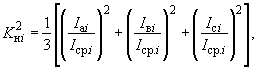 (28)№ппНаименование ВЛ-0,4кВток в фазах, Аток в фазах, Аток в фазах, АСредний ток Jср, АКоэффициент неравномерности Kн^2Коэффициент дополнительных потерь Kд.п.Потери напряжения ΔUПотери напряжения ΔU№ппНаименование ВЛ-0,4кВIaIbIcСредний ток Jср, АКоэффициент неравномерности Kн^2Коэффициент дополнительных потерь Kд.п.В%1ВЛ-0,4кВ  "Энгельса" от ПС №1345486251,671,0211,914125,3332ВЛ-0,4кВ  " П.Коммуны" от ПС №1388767479,331,0061,886114,8893ВЛ-0,4кВ  "Орджоникидзе" от ПС № 25122100122114,671,0081,89052,2224ВЛ-0,4кВ  "Ясная от ПС №27"52656661,001,0111,89583,5565ВЛ-0,4кВ  " Лермонтова " от ПС №487878686,671,0001,875104,4446ВЛ-0,4кВ  "Урицкого" от ПС №834665250,671,0672,000104,4447ВЛ-0,4кВ  " Малышева" от ПС РП1180165177174,001,0011,87894,0008ВЛ-0,4кВ  "Свердлова" от ПС №5122132131128,331,0011,877125,3339ВЛ-0,4кВ  "Спортивная" от ПС №865566662,331,0051,885125,33310ВЛ-0,4кВ  "Поселок "от ПС РП178788279,331,0011,87662,66711ВЛ-0,4кВ  "Солнечный  от ПС №21"45484847,001,0011,877104,44412ВЛ-0,4кВ  "Ясная" от ПС №25"39454442,671,0041,882188,00013ВЛ-0,4кВ  "8 марта " от ПС ТП№168726668,671,0011,877104,44414ВЛ-0,4кВ  " Мичурина " от ПС №2854545253,331,0001,87694,00015ВЛ-0,4кВ  "ДРСУ " от ПС №2368616464,331,0021,879114,88916ВЛ-0,4кВ  "Восточная  " от ПС № 11 87657776,331,0141,901114,88917ВЛ-0,4кВ  "Бебеля  " от ПС №3342402134,331,0762,01783,55618ВЛ-0,4кВ  "Орджоникидзе" от ПС № 2368698473,671,0101,89494,00019ВЛ-0,4кВ  " Рабочая.Колпаковка " от ПС № 5 Колпаковка156155100137,001,0361,943188,00020ВЛ-0,4кВ  " Советская " от ПС № 1.Колпаковка 80878483,671,0011,877125,33321ВЛ-0,4кВ  "Ж.Дорожная" от ПС №4 Илим 34383234,671,0051,885104,44422ВЛ-0,4кВ  "Новая" от ПС №5.Илим 36364539,001,0121,89762,66723ВЛ-0,4кВ  "Попова" от ПС №8 Илим 54654053,001,0371,94552,22224ВЛ-0,4кВ  "Нагорная" от ПС №6.Сарга76686971,001,0031,88062,66725ВЛ-0,4кВ  "Некрасова" от ПС №5 .Сарга68776971,331,0031,881177,55626ВЛ-0,4кВ  ".Школа" от ПС № 2.Сабик88888587,001,0001,87583,55627ВЛ-0,4кВ  "Солнечная" от ПС №3.Сабик34505546,331,0371,94583,55628ВЛ-0,4кВ  "Советская" от ПС №4.Сабик56656662,331,0051,885104,44429ВЛ-0,4кВ  "Береговая " от ПС №4 Сабик47474847,331,0001,875114,88930ВЛ-0,4кВ  "Комсомольская" от ПС №1.Сабик56929480,671,0471,963125,33331ВЛ-0,4кВ  "Пермяки" от ПС  ТП Пермяки.33202827,001,0391,949125,33332ВЛ-0,4кВ  "Вырубки" от ПС  ТП Вырубки"42454644,331,0011,87852,22233ВЛ-0,4кВ  " Пастушный " от ПС   ТП Пастушный56584954,331,0051,88483,55634ВЛ-0,4кВ " Лобачевка" от ПС №27  В.Нейвинск."138132128132,671,0011,877229,77835ВЛ-0,4кВ "Нагорная от ПС №28 В.Нейвинск."56566559,001,0051,88552,22236ВЛ-0,4кВ " Ярославского" от ПС №31. В.Нейвинск."64665862,671,0031,88194,00037ВЛ-0,4кВ " Еловая" от ПС № 32. В.Нейвинск.69729378,001,0191,910114,889среднее значение70,8021,9004,516Объем потерь в ВЛ-0,4кВ, реконструируемых в результате нового строительства ПС и ВЛ 6-10 кВНаименование объектаПараметры трансформатораПараметры трансформатораПараметры трансформатораПараметры трансформатораОбъем передаваемой э/энергиипотери в трансформаторахпотери в трансформаторахпотери в трансформаторахНаименование объектаТип  Мощность PххРкзОбъем передаваемой э/энергиипотери ххнагрузочные потери всегоНаименование объектаТип  Мощность PххРкзОбъем передаваемой э/энергиипотери ххнагрузочные потери всегоПС 10/0,4 кВ "ТП№42 Блюхера "ТМ-2502500,823,75224007183,202178,969362,16ПС 10/0,4 кВ "ТП№44 П.Коммуны "ТМ-2502500,823,76211007183,203080,1010263,30ПС 10/0,4 кВ "ТП№43 Маслозавод"ТМ-1601600,562,654201204905,602464,187369,78ПС 10/0,4 кВ "ТП№45 Ясная 2 "ТМ-1601600,562,654694504905,603076,847982,44ПС 10/0,4 кВ "ТП№36  Лермонтова 2 "ТМ-1001000,361,973520003153,603292,096445,69ПС 10/0,4 кВ "ТП№38 Серова "ТМ-2502500,823,76661207183,203542,8010726,00ПС 10/0,4 кВ "ТП№ 35 Малышева "ТМ-2502500,823,75214207183,202170,799353,99ПС 10/0,4 кВ "ТП№ 37 ФОК "ТМ-2502500,823,74443007183,201576,148759,34ПС 10/0,4 кВ "ТП№52 Лыжная база "ТМ-1001000,361,973950003153,604145,547299,14ПС 10/0,4 кВ "ТП№50 Школа №90 "ТМ-4004001,055,56805009198,002146,9411344,94ПС 10/0,4 кВ "ТП№47 Новая "ТМ-2502500,823,75463007183,202382,899566,09ПС 10/0,4 кВ "ТП№49 Ясная 3 "ТМ-1601600,562,654821004905,603244,898150,49ПС 10/0,4 кВ " ТП№46 Черемушки "ТМ-1601600,562,653800004905,602016,016921,61ПС 10/0,4 кВ "ТП№48 Мичурина "ТМ-1601600,562,653240004905,601465,606371,20ПС 10/0,4 кВ "ТП№39 Лесная "ТМ-1601600,562,653990004905,602222,657128,25ПС 10/0,4 кВ "ТП№51 Восточная"ТМ-1601600,562,653142004905,601378,286283,88ПС 10/0,4 кВ "ТП№53 Бебеля 2"ТМ-1001000,361,973830003153,603897,487051,08ПС 10/0,4 кВ "ТП№54 Сипа"ТМ-1601600,562,653660004905,601870,206775,80ПС 10/0,4 кВ "ТП№8 Рабочая.Колпаковка"ТМ-2502500,823,75123207183,202095,689278,88ПС 10/0,4 кВ "ТП№9 Советская 2.Колпаковка"ТМ-1001000,361,972999003153,602389,685543,28ПС 10/0,4 кВ "ТП№ 11 Ж.Дорожная.Илим"ТМ-1001000,361,973223003153,602759,995913,59ПС 10/0,4 кВ "ТП№ 12. Новая.Илим"ТМ-1601600,562,654408004905,602712,757618,35ПС 10/0,4 кВ "ТП№ 13.Попова.Илим"ТМ-1001000,361,973002003153,602394,465548,06ПС 10/0,4 кВ "ТП№ 7.Нагорная.Сарга"ТМ-1001000,361,974102003153,604470,727624,32ПС 10/0,4 кВ "ТП№ 8.Некрасова.Сарга"ТМ-1001000,361,973896003153,604032,967186,56ПС 10/0,4 кВ "ТП№ 5.Школа.Сабик"ТМ-2502500,823,75883207183,202763,569946,76ПС 10/0,4 кВ "ТП№ 6.Новая.Сабик"ТМ-2502500,823,75124607183,202096,829280,02ПС 10/0,4 кВ "ТП№ 7.Советская.Сабик"ТМ-1001000,361,973225003153,602763,415917,01ПС 10/0,4 кВ "ТП№ 8.Береговая.Сабик"ТМ-1001000,361,973225003153,602763,415917,01ПС 10/0,4 кВ "ТП№ 9.Комсомольская.Сабик"ТМ-1001000,361,973120003153,602586,405740,00ПС 10/0,4 кВ "ТП Пермяки.Пруд"ТМ-1001000,361,973004003153,602397,655551,25ПС 10/0,4 кВ "ТП Вырубки."ТМ-1001000,361,973562003153,603371,126524,72ПС 10/0,4 кВ "ТП Пастушный 2."ТМ-1001000,361,973568003153,603382,496536,09ПС 6/0,4 кВ "ТП№32 Лобачева  В.Нейвинск."ТМ-4004001,055,57269009198,002449,7011647,70ПС 6/0,4 кВ "ТП№33" Нагорная1.  В.Нейвинск."ТМ-1601600,562,654216504905,602482,167387,76ПС 6/0,4 кВ "ТП№34" Нагорная2.  В.Нейвинск."ТМ-4004001,055,56998009198,002270,4411468,44ПС 6/0,4 кВ "ТП№35 Ярославского. В.Нейвинск."ТМ-1601600,562,653998804905,602232,477138,07ПС 6/0,4 кВ "ТП№36 Еловая. В.Нейвинск."ТМ-4004001,055,58128509198,003063,2612261,26итого701022,78112,0317094590199552,80101631,54301184,34итого701022,78112,0317094590199552,80101631,54301184,34Таблица 9Таблица 9Таблица 9Потери в проектируемых ВЛ 6-10 кВПотери в проектируемых ВЛ 6-10 кВПотери в проектируемых ВЛ 6-10 кВПотери в проектируемых ВЛ 6-10 кВПотери в проектируемых ВЛ 6-10 кВПотери в проектируемых ВЛ 6-10 кВПотери в проектируемых ВЛ 6-10 кВПотери в проектируемых ВЛ 6-10 кВПотери в проектируемых ВЛ 6-10 кВПотери в проектируемых ВЛ 6-10 кВПотери в проектируемых ВЛ 6-10 кВПотери в проектируемых ВЛ 6-10 кВПотери в проектируемых ВЛ 6-10 кВПотери в проектируемых ВЛ 6-10 кВПотери в проектируемых ВЛ 6-10 кВПотери в проектируемых ВЛ 6-10 кВПотери в проектируемых ВЛ 6-10 кВ№ппНаименование линииНаименование линииНаименование линииНаименование линииНаименование линииНаименование линииНаименование линииДлина линии, кммарка проводаудельное сопротивление провода, ом/кмсопротивление линии,омобъем энергии в линии,квтч/годсредний ток в линии,Акоэффициент формы графика нагрузкинапряжение в линии,кВпотери в линии,квтч/год№ппНаименование линииНаименование линииНаименование линииНаименование линииНаименование линииНаименование линииНаименование линииДлина линии, кммарка проводаудельное сопротивление провода, ом/кмсопротивление линии,омобъем энергии в линии,квтч/годсредний ток в линии,Акоэффициент формы графика нагрузкинапряжение в линии,кВпотери в линии,квтч/год1ВЛ-10кВ  "фид№11оп.№24 -ТП№42 Блюхера"ВЛ-10кВ  "фид№11оп.№24 -ТП№42 Блюхера"ВЛ-10кВ  "фид№11оп.№24 -ТП№42 Блюхера"ВЛ-10кВ  "фид№11оп.№24 -ТП№42 Блюхера"ВЛ-10кВ  "фид№11оп.№24 -ТП№42 Блюхера"ВЛ-10кВ  "фид№11оп.№24 -ТП№42 Блюхера"ВЛ-10кВ  "фид№11оп.№24 -ТП№42 Блюхера"0,1СИП-3*500,720,075224003,440,451010,092ВЛ-10кВ  "фид№11оп.№ 24 -ТП№44 П.Коммуны"ВЛ-10кВ  "фид№11оп.№ 24 -ТП№44 П.Коммуны"ВЛ-10кВ  "фид№11оп.№ 24 -ТП№44 П.Коммуны"ВЛ-10кВ  "фид№11оп.№ 24 -ТП№44 П.Коммуны"ВЛ-10кВ  "фид№11оп.№ 24 -ТП№44 П.Коммуны"ВЛ-10кВ  "фид№11оп.№ 24 -ТП№44 П.Коммуны"ВЛ-10кВ  "фид№11оп.№ 24 -ТП№44 П.Коммуны"0,1СИП-3*500,720,076211004,090,451014,273ВЛ-10кВ  "фид№11оп.№19/44 -ТП№43 Маслозавод"ВЛ-10кВ  "фид№11оп.№19/44 -ТП№43 Маслозавод"ВЛ-10кВ  "фид№11оп.№19/44 -ТП№43 Маслозавод"ВЛ-10кВ  "фид№11оп.№19/44 -ТП№43 Маслозавод"ВЛ-10кВ  "фид№11оп.№19/44 -ТП№43 Маслозавод"ВЛ-10кВ  "фид№11оп.№19/44 -ТП№43 Маслозавод"ВЛ-10кВ  "фид№11оп.№19/44 -ТП№43 Маслозавод"0,03СИП-3*500,720,024201202,770,45101,964ВЛ-10кВ  "фид№11оп.№19/37-ТП№45 Ясная 2"ВЛ-10кВ  "фид№11оп.№19/37-ТП№45 Ясная 2"ВЛ-10кВ  "фид№11оп.№19/37-ТП№45 Ясная 2"ВЛ-10кВ  "фид№11оп.№19/37-ТП№45 Ясная 2"ВЛ-10кВ  "фид№11оп.№19/37-ТП№45 Ясная 2"ВЛ-10кВ  "фид№11оп.№19/37-ТП№45 Ясная 2"ВЛ-10кВ  "фид№11оп.№19/37-ТП№45 Ясная 2"0,03СИП-3*500,720,024694503,090,45102,455ВЛ-10кВ  "фид№3оп.№ 21 -ТП№ 36 Лермонтова 2"ВЛ-10кВ  "фид№3оп.№ 21 -ТП№ 36 Лермонтова 2"ВЛ-10кВ  "фид№3оп.№ 21 -ТП№ 36 Лермонтова 2"ВЛ-10кВ  "фид№3оп.№ 21 -ТП№ 36 Лермонтова 2"ВЛ-10кВ  "фид№3оп.№ 21 -ТП№ 36 Лермонтова 2"ВЛ-10кВ  "фид№3оп.№ 21 -ТП№ 36 Лермонтова 2"ВЛ-10кВ  "фид№3оп.№ 21 -ТП№ 36 Лермонтова 2"0,3СИП-3*500,720,223520002,320,451013,756ВЛ-10кВ  "Фид №3 оп.№67- ТП№38 Серова"ВЛ-10кВ  "Фид №3 оп.№67- ТП№38 Серова"ВЛ-10кВ  "Фид №3 оп.№67- ТП№38 Серова"ВЛ-10кВ  "Фид №3 оп.№67- ТП№38 Серова"ВЛ-10кВ  "Фид №3 оп.№67- ТП№38 Серова"ВЛ-10кВ  "Фид №3 оп.№67- ТП№38 Серова"ВЛ-10кВ  "Фид №3 оп.№67- ТП№38 Серова"0,35СИП-3*500,720,256661204,390,451057,447ВЛ-10кВ  "фид№3 оп.№43 -ТП№ 35 Малышева"ВЛ-10кВ  "фид№3 оп.№43 -ТП№ 35 Малышева"ВЛ-10кВ  "фид№3 оп.№43 -ТП№ 35 Малышева"ВЛ-10кВ  "фид№3 оп.№43 -ТП№ 35 Малышева"ВЛ-10кВ  "фид№3 оп.№43 -ТП№ 35 Малышева"ВЛ-10кВ  "фид№3 оп.№43 -ТП№ 35 Малышева"ВЛ-10кВ  "фид№3 оп.№43 -ТП№ 35 Малышева"0,4СИП-3*500,720,295214203,440,451040,238ВЛ-10кВ  "фид№3оп.№32 -ТП№ 37 ФОК"ВЛ-10кВ  "фид№3оп.№32 -ТП№ 37 ФОК"ВЛ-10кВ  "фид№3оп.№32 -ТП№ 37 ФОК"ВЛ-10кВ  "фид№3оп.№32 -ТП№ 37 ФОК"ВЛ-10кВ  "фид№3оп.№32 -ТП№ 37 ФОК"ВЛ-10кВ  "фид№3оп.№32 -ТП№ 37 ФОК"ВЛ-10кВ  "фид№3оп.№32 -ТП№ 37 ФОК"0,2СИП-3*500,720,144443002,930,451014,609ВЛ-10кВ  "фид№3оп.№67 -ТП№52 Лыжная база"ВЛ-10кВ  "фид№3оп.№67 -ТП№52 Лыжная база"ВЛ-10кВ  "фид№3оп.№67 -ТП№52 Лыжная база"ВЛ-10кВ  "фид№3оп.№67 -ТП№52 Лыжная база"ВЛ-10кВ  "фид№3оп.№67 -ТП№52 Лыжная база"ВЛ-10кВ  "фид№3оп.№67 -ТП№52 Лыжная база"ВЛ-10кВ  "фид№3оп.№67 -ТП№52 Лыжная база"0,4СИП-3*500,720,293950002,600,451023,0810ВЛ-10кВ  "фид№3оп.№52-ТП№50 Школа №90 "ВЛ-10кВ  "фид№3оп.№52-ТП№50 Школа №90 "ВЛ-10кВ  "фид№3оп.№52-ТП№50 Школа №90 "ВЛ-10кВ  "фид№3оп.№52-ТП№50 Школа №90 "ВЛ-10кВ  "фид№3оп.№52-ТП№50 Школа №90 "ВЛ-10кВ  "фид№3оп.№52-ТП№50 Школа №90 "ВЛ-10кВ  "фид№3оп.№52-ТП№50 Школа №90 "0,16СИП-3*500,720,126805004,490,451027,4111ВЛ-10кВ  "фид№11оп.№ 19/37/9 -ТП№47 Новая  "ВЛ-10кВ  "фид№11оп.№ 19/37/9 -ТП№47 Новая  "ВЛ-10кВ  "фид№11оп.№ 19/37/9 -ТП№47 Новая  "ВЛ-10кВ  "фид№11оп.№ 19/37/9 -ТП№47 Новая  "ВЛ-10кВ  "фид№11оп.№ 19/37/9 -ТП№47 Новая  "ВЛ-10кВ  "фид№11оп.№ 19/37/9 -ТП№47 Новая  "ВЛ-10кВ  "фид№11оп.№ 19/37/9 -ТП№47 Новая  "0,17СИП-3*500,720,125463003,600,451018,7712ВЛ-10кВ  "фид№11оп.№19/41-ТП№49 Ясная 3 "ВЛ-10кВ  "фид№11оп.№19/41-ТП№49 Ясная 3 "ВЛ-10кВ  "фид№11оп.№19/41-ТП№49 Ясная 3 "ВЛ-10кВ  "фид№11оп.№19/41-ТП№49 Ясная 3 "ВЛ-10кВ  "фид№11оп.№19/41-ТП№49 Ясная 3 "ВЛ-10кВ  "фид№11оп.№19/41-ТП№49 Ясная 3 "ВЛ-10кВ  "фид№11оп.№19/41-ТП№49 Ясная 3 "0,25СИП-3*500,720,184821003,180,451021,4913ВЛ-10кВ  "фид№12оп.№3- ТП№46 Черемушки "ВЛ-10кВ  "фид№12оп.№3- ТП№46 Черемушки "ВЛ-10кВ  "фид№12оп.№3- ТП№46 Черемушки "ВЛ-10кВ  "фид№12оп.№3- ТП№46 Черемушки "ВЛ-10кВ  "фид№12оп.№3- ТП№46 Черемушки "ВЛ-10кВ  "фид№12оп.№3- ТП№46 Черемушки "ВЛ-10кВ  "фид№12оп.№3- ТП№46 Черемушки "0,05СИП-3*500,720,043800002,500,45102,6714ВЛ-10кВ  "фид№12оп.№51- ТП№48 Мичурина "ВЛ-10кВ  "фид№12оп.№51- ТП№48 Мичурина "ВЛ-10кВ  "фид№12оп.№51- ТП№48 Мичурина "ВЛ-10кВ  "фид№12оп.№51- ТП№48 Мичурина "ВЛ-10кВ  "фид№12оп.№51- ТП№48 Мичурина "ВЛ-10кВ  "фид№12оп.№51- ТП№48 Мичурина "ВЛ-10кВ  "фид№12оп.№51- ТП№48 Мичурина "0,15СИП-3*500,720,113240002,140,45105,8215ВЛ-10кВ  "фид№11оп.№ 19/33 - ТП№39 Лесная "ВЛ-10кВ  "фид№11оп.№ 19/33 - ТП№39 Лесная "ВЛ-10кВ  "фид№11оп.№ 19/33 - ТП№39 Лесная "ВЛ-10кВ  "фид№11оп.№ 19/33 - ТП№39 Лесная "ВЛ-10кВ  "фид№11оп.№ 19/33 - ТП№39 Лесная "ВЛ-10кВ  "фид№11оп.№ 19/33 - ТП№39 Лесная "ВЛ-10кВ  "фид№11оп.№ 19/33 - ТП№39 Лесная "0,45СИП-3*500,720,323990002,630,451026,5016КЛ-10кВ  "фид№11оп№38 -оп№1 ВЛ-10кВ Восточная " основнойКЛ-10кВ  "фид№11оп№38 -оп№1 ВЛ-10кВ Восточная " основнойКЛ-10кВ  "фид№11оп№38 -оп№1 ВЛ-10кВ Восточная " основнойКЛ-10кВ  "фид№11оп№38 -оп№1 ВЛ-10кВ Восточная " основнойКЛ-10кВ  "фид№11оп№38 -оп№1 ВЛ-10кВ Восточная " основнойКЛ-10кВ  "фид№11оп№38 -оп№1 ВЛ-10кВ Восточная " основнойКЛ-10кВ  "фид№11оп№38 -оп№1 ВЛ-10кВ Восточная " основной0,1СИП-3*500,720,073142002,070,45103,6517ВЛ-10кВ  "Восточная оп№1-ТП№51 "ВЛ-10кВ  "Восточная оп№1-ТП№51 "ВЛ-10кВ  "Восточная оп№1-ТП№51 "ВЛ-10кВ  "Восточная оп№1-ТП№51 "ВЛ-10кВ  "Восточная оп№1-ТП№51 "ВЛ-10кВ  "Восточная оп№1-ТП№51 "ВЛ-10кВ  "Восточная оп№1-ТП№51 "0,3СИП-3*500,720,223142002,070,451010,9518ВЛ-10кВ  "фид№3 оп.№29- ТП№53 Бебеля 2 "ВЛ-10кВ  "фид№3 оп.№29- ТП№53 Бебеля 2 "ВЛ-10кВ  "фид№3 оп.№29- ТП№53 Бебеля 2 "ВЛ-10кВ  "фид№3 оп.№29- ТП№53 Бебеля 2 "ВЛ-10кВ  "фид№3 оп.№29- ТП№53 Бебеля 2 "ВЛ-10кВ  "фид№3 оп.№29- ТП№53 Бебеля 2 "ВЛ-10кВ  "фид№3 оп.№29- ТП№53 Бебеля 2 "0,35СИП-3*500,720,253830002,520,451018,99Продолжение Таблицы 9Продолжение Таблицы 9Продолжение Таблицы 9Продолжение Таблицы 9№ п/пНаименование линииНаименование линииНаименование линииНаименование линииНаименование линииНаименование линииДлина линии, кмДлина линии, кммарка проводаудельное сопротивление провода, ом/кмсопротивление линии,омобъем энергии в линии,квтч/годсредний ток в линии,Акоэффициент формы графика нагрузкинапряжение в линии,кВпотери в линии,квтч/год№ п/пНаименование линииНаименование линииНаименование линииНаименование линииНаименование линииНаименование линииДлина линии, кмДлина линии, кммарка проводаудельное сопротивление провода, ом/кмсопротивление линии,омобъем энергии в линии,квтч/годсредний ток в линии,Акоэффициент формы графика нагрузкинапряжение в линии,кВпотери в линии,квтч/год19ВЛ-10кВ  "фид№12оп.№20-1- ТП№54 Сипа "ВЛ-10кВ  "фид№12оп.№20-1- ТП№54 Сипа "ВЛ-10кВ  "фид№12оп.№20-1- ТП№54 Сипа "ВЛ-10кВ  "фид№12оп.№20-1- ТП№54 Сипа "ВЛ-10кВ  "фид№12оп.№20-1- ТП№54 Сипа "ВЛ-10кВ  "фид№12оп.№20-1- ТП№54 Сипа "0,150,15СИП-3*500,720,113660002,410,45107,4320ВЛ-10кВ  "фид№1."Кашкинское оПХ"оп.№ 59 - ТП№8  Рабочая.Колпаковка "ВЛ-10кВ  "фид№1."Кашкинское оПХ"оп.№ 59 - ТП№8  Рабочая.Колпаковка "ВЛ-10кВ  "фид№1."Кашкинское оПХ"оп.№ 59 - ТП№8  Рабочая.Колпаковка "ВЛ-10кВ  "фид№1."Кашкинское оПХ"оп.№ 59 - ТП№8  Рабочая.Колпаковка "ВЛ-10кВ  "фид№1."Кашкинское оПХ"оп.№ 59 - ТП№8  Рабочая.Колпаковка "ВЛ-10кВ  "фид№1."Кашкинское оПХ"оп.№ 59 - ТП№8  Рабочая.Колпаковка "0,70,7СИП-3*500,720,505123203,380,451067,9621ВЛ-10кВ  "фид№1."Кашкинское ОПХ"оп.№30 - ТП№9  Советская 2.Колпаковка "ВЛ-10кВ  "фид№1."Кашкинское ОПХ"оп.№30 - ТП№9  Советская 2.Колпаковка "ВЛ-10кВ  "фид№1."Кашкинское ОПХ"оп.№30 - ТП№9  Советская 2.Колпаковка "ВЛ-10кВ  "фид№1."Кашкинское ОПХ"оп.№30 - ТП№9  Советская 2.Колпаковка "ВЛ-10кВ  "фид№1."Кашкинское ОПХ"оп.№30 - ТП№9  Советская 2.Колпаковка "ВЛ-10кВ  "фид№1."Кашкинское ОПХ"оп.№30 - ТП№9  Советская 2.Колпаковка "0,350,35СИП-3*500,720,252999001,980,451011,6422ВЛ-10кВ  "фид"ЛПХ.Илим"оп.№6- ТП№11 Ж.Дорожная.Илим "ВЛ-10кВ  "фид"ЛПХ.Илим"оп.№6- ТП№11 Ж.Дорожная.Илим "ВЛ-10кВ  "фид"ЛПХ.Илим"оп.№6- ТП№11 Ж.Дорожная.Илим "ВЛ-10кВ  "фид"ЛПХ.Илим"оп.№6- ТП№11 Ж.Дорожная.Илим "ВЛ-10кВ  "фид"ЛПХ.Илим"оп.№6- ТП№11 Ж.Дорожная.Илим "ВЛ-10кВ  "фид"ЛПХ.Илим"оп.№6- ТП№11 Ж.Дорожная.Илим "0,30,3СИП-3*500,720,223223002,120,451011,5323ВЛ-10кВ  "фид"ЛПХ.Илим"оп.№16- ТП№ 12. Новая.Илим "ВЛ-10кВ  "фид"ЛПХ.Илим"оп.№16- ТП№ 12. Новая.Илим "ВЛ-10кВ  "фид"ЛПХ.Илим"оп.№16- ТП№ 12. Новая.Илим "ВЛ-10кВ  "фид"ЛПХ.Илим"оп.№16- ТП№ 12. Новая.Илим "ВЛ-10кВ  "фид"ЛПХ.Илим"оп.№16- ТП№ 12. Новая.Илим "ВЛ-10кВ  "фид"ЛПХ.Илим"оп.№16- ТП№ 12. Новая.Илим "0,20,2СИП-3*500,720,144408002,910,451014,3724ВЛ-10кВ  "фид"ЛПХ.Илим"оп.№17- ТП№ 13.Попова.Илим "ВЛ-10кВ  "фид"ЛПХ.Илим"оп.№17- ТП№ 13.Попова.Илим "ВЛ-10кВ  "фид"ЛПХ.Илим"оп.№17- ТП№ 13.Попова.Илим "ВЛ-10кВ  "фид"ЛПХ.Илим"оп.№17- ТП№ 13.Попова.Илим "ВЛ-10кВ  "фид"ЛПХ.Илим"оп.№17- ТП№ 13.Попова.Илим "ВЛ-10кВ  "фид"ЛПХ.Илим"оп.№17- ТП№ 13.Попова.Илим "0,60,6СИП-3*500,720,433002001,980,451020,0025ВЛ-10кВ  "фид№6"ЛПХ.Сарга"оп.№31 - ТП№7 Нагорная.Сарга"ВЛ-10кВ  "фид№6"ЛПХ.Сарга"оп.№31 - ТП№7 Нагорная.Сарга"ВЛ-10кВ  "фид№6"ЛПХ.Сарга"оп.№31 - ТП№7 Нагорная.Сарга"ВЛ-10кВ  "фид№6"ЛПХ.Сарга"оп.№31 - ТП№7 Нагорная.Сарга"ВЛ-10кВ  "фид№6"ЛПХ.Сарга"оп.№31 - ТП№7 Нагорная.Сарга"ВЛ-10кВ  "фид№6"ЛПХ.Сарга"оп.№31 - ТП№7 Нагорная.Сарга"0,450,45СИП-3*500,720,324102002,700,451028,0126ВЛ-10кВ  "фид№6"ЛПХ.Сарга"оп.№19  - ТП№ 8.Некрасова.Сарга"ВЛ-10кВ  "фид№6"ЛПХ.Сарга"оп.№19  - ТП№ 8.Некрасова.Сарга"ВЛ-10кВ  "фид№6"ЛПХ.Сарга"оп.№19  - ТП№ 8.Некрасова.Сарга"ВЛ-10кВ  "фид№6"ЛПХ.Сарга"оп.№19  - ТП№ 8.Некрасова.Сарга"ВЛ-10кВ  "фид№6"ЛПХ.Сарга"оп.№19  - ТП№ 8.Некрасова.Сарга"ВЛ-10кВ  "фид№6"ЛПХ.Сарга"оп.№19  - ТП№ 8.Некрасова.Сарга"0,30,3СИП-3*500,720,223896002,570,451016,8427ВЛ-10кВ  "фид№3"ЛПХ.Сабик"оп.№ 16- ТП№ 5.Школа.Сабик"ВЛ-10кВ  "фид№3"ЛПХ.Сабик"оп.№ 16- ТП№ 5.Школа.Сабик"ВЛ-10кВ  "фид№3"ЛПХ.Сабик"оп.№ 16- ТП№ 5.Школа.Сабик"ВЛ-10кВ  "фид№3"ЛПХ.Сабик"оп.№ 16- ТП№ 5.Школа.Сабик"ВЛ-10кВ  "фид№3"ЛПХ.Сабик"оп.№ 16- ТП№ 5.Школа.Сабик"ВЛ-10кВ  "фид№3"ЛПХ.Сабик"оп.№ 16- ТП№ 5.Школа.Сабик"0,150,15СИП-3*500,720,115883203,880,451019,2028ВЛ-10кВ  "фид№3"ЛПХ.Сабик"оп.№ 52 - ТП№ 6 Новая.Сабик"ВЛ-10кВ  "фид№3"ЛПХ.Сабик"оп.№ 52 - ТП№ 6 Новая.Сабик"ВЛ-10кВ  "фид№3"ЛПХ.Сабик"оп.№ 52 - ТП№ 6 Новая.Сабик"ВЛ-10кВ  "фид№3"ЛПХ.Сабик"оп.№ 52 - ТП№ 6 Новая.Сабик"ВЛ-10кВ  "фид№3"ЛПХ.Сабик"оп.№ 52 - ТП№ 6 Новая.Сабик"ВЛ-10кВ  "фид№3"ЛПХ.Сабик"оп.№ 52 - ТП№ 6 Новая.Сабик"0,40,4СИП-3*500,720,295124603,380,451038,8529ВЛ-10кВ  "фид№4"Совхоз.Сабик"оп.№18- ТП№ 7 Советская .Сабик"ВЛ-10кВ  "фид№4"Совхоз.Сабик"оп.№18- ТП№ 7 Советская .Сабик"ВЛ-10кВ  "фид№4"Совхоз.Сабик"оп.№18- ТП№ 7 Советская .Сабик"ВЛ-10кВ  "фид№4"Совхоз.Сабик"оп.№18- ТП№ 7 Советская .Сабик"ВЛ-10кВ  "фид№4"Совхоз.Сабик"оп.№18- ТП№ 7 Советская .Сабик"ВЛ-10кВ  "фид№4"Совхоз.Сабик"оп.№18- ТП№ 7 Советская .Сабик"0,050,05СИП-3*500,720,043225002,130,45101,9230ВЛ-10кВ  "фид№4"Совхоз.Сабик"оп.№18 - ТП№ 8 Береговая .Сабик"ВЛ-10кВ  "фид№4"Совхоз.Сабик"оп.№18 - ТП№ 8 Береговая .Сабик"ВЛ-10кВ  "фид№4"Совхоз.Сабик"оп.№18 - ТП№ 8 Береговая .Сабик"ВЛ-10кВ  "фид№4"Совхоз.Сабик"оп.№18 - ТП№ 8 Береговая .Сабик"ВЛ-10кВ  "фид№4"Совхоз.Сабик"оп.№18 - ТП№ 8 Береговая .Сабик"ВЛ-10кВ  "фид№4"Совхоз.Сабик"оп.№18 - ТП№ 8 Береговая .Сабик"0,750,75СИП-3*500,720,543225002,130,451028,8531ВЛ-10кВ  "фид№3"ЛПХ.Сабик"оп.№16  - ТП№ 9 Комсомольская .Сабик"ВЛ-10кВ  "фид№3"ЛПХ.Сабик"оп.№16  - ТП№ 9 Комсомольская .Сабик"ВЛ-10кВ  "фид№3"ЛПХ.Сабик"оп.№16  - ТП№ 9 Комсомольская .Сабик"ВЛ-10кВ  "фид№3"ЛПХ.Сабик"оп.№16  - ТП№ 9 Комсомольская .Сабик"ВЛ-10кВ  "фид№3"ЛПХ.Сабик"оп.№16  - ТП№ 9 Комсомольская .Сабик"ВЛ-10кВ  "фид№3"ЛПХ.Сабик"оп.№16  - ТП№ 9 Комсомольская .Сабик"0,40,4СИП-3*500,720,293120002,060,451014,4032ВЛ-10кВ  "Фид."Пермяки"оп.№15  - ТП Пермяки.Пруд"ВЛ-10кВ  "Фид."Пермяки"оп.№15  - ТП Пермяки.Пруд"ВЛ-10кВ  "Фид."Пермяки"оп.№15  - ТП Пермяки.Пруд"ВЛ-10кВ  "Фид."Пермяки"оп.№15  - ТП Пермяки.Пруд"ВЛ-10кВ  "Фид."Пермяки"оп.№15  - ТП Пермяки.Пруд"ВЛ-10кВ  "Фид."Пермяки"оп.№15  - ТП Пермяки.Пруд"1,51,5СИП-3*500,721,083004001,980,451050,0733ВЛ-10кВ  "Фид."Вырубки(на балансе РЖД)"оп.№1  - ТП Вырубки"ВЛ-10кВ  "Фид."Вырубки(на балансе РЖД)"оп.№1  - ТП Вырубки"ВЛ-10кВ  "Фид."Вырубки(на балансе РЖД)"оп.№1  - ТП Вырубки"ВЛ-10кВ  "Фид."Вырубки(на балансе РЖД)"оп.№1  - ТП Вырубки"ВЛ-10кВ  "Фид."Вырубки(на балансе РЖД)"оп.№1  - ТП Вырубки"ВЛ-10кВ  "Фид."Вырубки(на балансе РЖД)"оп.№1  - ТП Вырубки"0,10,1СИП-3*500,720,073562002,350,45104,6934ВЛ-10кВ  " ТП "Пастушный  - ТП Пастушный 2" с кабельной вставкой 2*230мВЛ-10кВ  " ТП "Пастушный  - ТП Пастушный 2" с кабельной вставкой 2*230мВЛ-10кВ  " ТП "Пастушный  - ТП Пастушный 2" с кабельной вставкой 2*230мВЛ-10кВ  " ТП "Пастушный  - ТП Пастушный 2" с кабельной вставкой 2*230мВЛ-10кВ  " ТП "Пастушный  - ТП Пастушный 2" с кабельной вставкой 2*230мВЛ-10кВ  " ТП "Пастушный  - ТП Пастушный 2" с кабельной вставкой 2*230м0,90,9СИП-3*500,720,653568002,350,451042,3835ВЛ-6кВ "Фид№6оп№41-ТП№32 Лобачевка  В.Нейвинск."ВЛ-6кВ "Фид№6оп№41-ТП№32 Лобачевка  В.Нейвинск."ВЛ-6кВ "Фид№6оп№41-ТП№32 Лобачевка  В.Нейвинск."ВЛ-6кВ "Фид№6оп№41-ТП№32 Лобачевка  В.Нейвинск."ВЛ-6кВ "Фид№6оп№41-ТП№32 Лобачевка  В.Нейвинск."ВЛ-6кВ "Фид№6оп№41-ТП№32 Лобачевка  В.Нейвинск."0,40,4СИП-3*500,720,297269007,980,456217,1636ВЛ-6кВ "Фид№3оп№25-ТП№33 Нагорная1.В.Нейвинск.-Нагорная2 В.Нейвинск."ВЛ-6кВ "Фид№3оп№25-ТП№33 Нагорная1.В.Нейвинск.-Нагорная2 В.Нейвинск."ВЛ-6кВ "Фид№3оп№25-ТП№33 Нагорная1.В.Нейвинск.-Нагорная2 В.Нейвинск."ВЛ-6кВ "Фид№3оп№25-ТП№33 Нагорная1.В.Нейвинск.-Нагорная2 В.Нейвинск."ВЛ-6кВ "Фид№3оп№25-ТП№33 Нагорная1.В.Нейвинск.-Нагорная2 В.Нейвинск."ВЛ-6кВ "Фид№3оп№25-ТП№33 Нагорная1.В.Нейвинск.-Нагорная2 В.Нейвинск."0,40,4СИП-3*500,720,294216504,630,45673,0737ВЛ-6кВ "Фид№3оп№43-"ТП№35 Ярославского. В.Нейвинск."ВЛ-6кВ "Фид№3оп№43-"ТП№35 Ярославского. В.Нейвинск."ВЛ-6кВ "Фид№3оп№43-"ТП№35 Ярославского. В.Нейвинск."ВЛ-6кВ "Фид№3оп№43-"ТП№35 Ярославского. В.Нейвинск."ВЛ-6кВ "Фид№3оп№43-"ТП№35 Ярославского. В.Нейвинск."ВЛ-6кВ "Фид№3оп№43-"ТП№35 Ярославского. В.Нейвинск."0,30,3СИП-3*500,720,223998804,390,45649,2938ВЛ-6кВ "Фид№3оп№36-"ТП№36 Еловая. В.Нейвинск."ВЛ-6кВ "Фид№3оп№36-"ТП№36 Еловая. В.Нейвинск."ВЛ-6кВ "Фид№3оп№36-"ТП№36 Еловая. В.Нейвинск."ВЛ-6кВ "Фид№3оп№36-"ТП№36 Еловая. В.Нейвинск."ВЛ-6кВ "Фид№3оп№36-"ТП№36 Еловая. В.Нейвинск."ВЛ-6кВ "Фид№3оп№36-"ТП№36 Еловая. В.Нейвинск."0,580,58СИП-3*500,720,428128508,930,456393,74итого1425,55